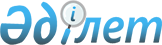 Төлеби ауданының аумағында сайлау учаскелерін құру туралыТүркістан облысы Төлеби ауданы әкімінің 2018 жылғы 9 қарашадағы № 08 шешімі. Түркістан облысының Әділет департаментінде 2018 жылғы 15 қарашада № 4783 болып тіркелді
      "Қазақстан Республикасындағы сайлау туралы" Қазақстан Республикасының 1995 жылғы 28 қыркүйектегі Конституциялық Заңының 23 бабының 1-тармағына және "Қазақстан Республикасындағы жергілікті мемлекеттік басқару және өзін өзі басқару туралы" Қазақстан Республикасының 2001 жылғы 23 қаңтардағы Заңының 33 бабының 2-тармағына сәйкес Төлеби ауданының әкімі ШЕШІМ ҚАБЫЛДАДЫ:
      1. Төлеби ауданы аумағында сайлауды ұйымдастыру және өткізу үшін сайлау учаскелері осы шешімнің қосымшасына сәйкес құрылсын.
      2. Төлеби ауданы әкімінің 2015 жылғы 31 желтоқсандағы № 14 "Төлеби ауданының аумағында сайлау учаскелерін құру туралы" (Нормативтік құқықтық актілерді мемлекеттік тіркеу тізілімінде № 3547 тіркелген, 2016 жылдың 25 қаңтарда "Ленгер жаршысы" газетінде жарияланған) шешімінің күші жойылды деп танылсын.
      3. "Төлеби ауданы әкімінің аппараты" мемлекеттік мекемесі Қазақстан Республикасының заңнамалық актілерінде белгіленген тәртіпте:
      1) осы шешімнің аумақтық әділет органында мемлекеттік тіркелуін;
      2) осы шешім мемлекеттік тіркелген күнінен бастап күнтізбелік он күн ішінде оның көшірмесін қағаз және электрондық түрде қазақ және орыс тілдерінде "Республикалық құқықтық ақпарат орталығы" шаруашылық жүргізу құқығындағы республикалық мемлекеттік кәсіпорнына Қазақстан Республикасы нормативтік құқықтық актілерінің эталондық бақылау банкіне ресми жариялау және енгізу үшін жолданылуын;
      3) осы шешім мемлекеттік тіркелген күнінен бастап күнтізбелік он күн ішінде оның көшірмесін Төлеби ауданының аумағында таратылатын мерзімді баспа басылымдарында ресми жариялауға жолданылуын;
      4) ресми жарияланғаннан кейін осы шешімді Төлеби ауданы әкімдігінің интернет-ресурсына орналастыруын қамтамасыз етсін.
      4. Осы шешімнің орындалуын бақылау аудан әкімі аппаратының басшысы Е.Қадырбековке жүктелсін.
      5. Осы шешім оның алғашқы ресми жарияланған күнінен бастап қолданысқа енгізіледі.
      "КЕЛІСІЛДІ"
      Төлеби аудандық аумақтық сайлаукомиссиясының төрағасы______________О.Суттибаев"06" қараша 2018 жыл Төлеби ауданының аумағындағы сайлау учаскелері
      Ескерту. Қосымшаға өзгерістер енгізілді - Түркістан облысы Төлеби ауданы әкімінің 30.10.2020 № 07 (алғашқы ресми жарияланған күнінен кейін күнтізбелік он күн өткен соң қолданысқа енгізіледі); 29.12.2022 № 4 алғашқы (ресми жарияланған күнінен кейін күнтізбелік он күн өткен соң қолданысқа енгізіледі) шешімдерімен.
      № 725 сайлау учаскесі:
      Орналасқан жері: Төлеби ауданы, Ленгер қаласы, С.Сәулембаев көшесі №76В, "№9 Айзере орта мектебі" жауапкершілігі шектеулі серіктестігінің ғимараты.
      Шекарасы: Қазақстан көшесі № 1, 2, 3, 4, 5, 6, 7, 8, 9, 10, 11, 12, 13, 14, 15, 16, 17, 18, 19, 20, 21, 22, 23, 24, 25, 26, 27, 28, 29, 30, 31, 32, 33, 34, 35, 36, 37, 38, 39, 40, 41, 42, 43, 44, 45, 46, 47, 48, 49, 50, 51, 52, 53, 54, 55, 56, 57, 58, 59, 60, 61, 62, 63, 64, 65, 66, 67, 68, 69, 70, 71, 72, 73, 74, 75, 76, 77, 78, 79, 80, 81, 82, 83, 84, 85 үйлер;
      Таскешу көшесі № 1, 2, 3, 4, 5, 6, 7, 8, 9, 10, 11, 12, 13, 14, 15, 16, 17, 18, 19, 20, 21, 22, 23, 24, 25, 26, 27, 28, 29, 30, 31, 32, 33, 34, 35, 36, 37, 38, 39, 40, 41, 42, 43, 44, 45, 46, 47, 48 үйлер; 
      С.Сәулембаев көшесі № 1, 2, 3, 4, 5, 6, 7, 8, 9, 10, 11, 12, 13, 14, 15, 16, 17, 18, 19, 20, 21, 22, 23, 24, 25, 26, 27, 28, 29, 30, 31, 32, 33, 34, 35, 36, 37, 38, 39, 40, 41, 42, 43, 44, 45, 46, 47, 48, 49, 50, 51, 52, 53, 54, 55, 56, 57, 58, 59, 60, 61, 62, 63, 64, 65, 66, 67, 68, 69, 70, 71, 72, 73, 74, 75, 76, 77, 78, 79, 80, 81, 82, 83, 84, 85, 86, 87, 88, 89, 90, 91, 92, 93, 94, 95, 96, 97, 98, 99, 100, 101, 102, 103, 104, 105, 106, 107, 108, 109, 110, 111, 112, 113, 114, 115, 116, 117, 118, 119, 120, 121, 122, 123, 124, 125, 126, 127, 128, 129, 130, 131, 132, 133, 134, 135, 136, 137, 138, 139, 140, 141, 142, 143, 144, 145, 146, 147, 148 үйлер;
      Бірлік көшесі № 1, 2, 3, 4, 5, 6, 7, 8, 9, 10, 11, 12, 13, 14, 15, 16, 17, 1/1, 1/2, 1/3, 1/4, 1/5, 1/6, 1/7, 1/8, 1/9, 1/10, 1/11, 1/12, 1/13, 1/14, 1/15, 1/16, 2/1, 2/2, 2/3, 2/4, 2/5, 2/6, 2/7, 2/8, 2/9, 2/10, 2/11, 2/12, 2/13, 2/14, 2/15, 2/16, 3, 4, 5, 6, 7, 8, 9, 10, 11, 12, 13/1, 13/2, 13/3, 13/4, 13/5, 13/6, 13/7, 13/8, 13/9, 13/10, 13/11, 13/12, 13/13, 13/14, 13/15, 13/16, 14, 15/1, 15/2, 15/3, 15/4, 16/1, 16/2, 16/3, 16/4, 16/5, 16/6, 16/7, 16/8, 17/1, 17/2, 17/3, 17/4, 17/5, 17/6, 17/7, 17/8, 17/9, 17/10, 17/11, 17/12 үйлер.
      № 726 сайлау учаскесі:
      Орналасқан жері: Төлеби ауданы, Ленгер қаласы, А.Байтұрсынов көшесі №25А, Түркістан облысының адами әлеуетті дамыту басқармасының "№8 колледж" мемлекеттік коммуналдық қазыналық кәсіпорнының ғимараты.
      Шекарасы: Қ.Рысқұлбекұлы корпустары № 1, 1а, 1/4, 1/5, 1/7, 1/8, 2, 2а, 2/1, 2/2, 2/3, 2/5, 2/6, 2/8, 2/9, 2/10, 3, 3а, 3/1, 3/4, 3/9, 3/11, 3/14, 3/16, 3/17, 4, 4/1, 4/2, 4/3, 4/4, 4/5, 4/6, 4/7, 4/8, 4/9, 4/10, 5, 5/1, 5/3, 5/6, 5/7, 5/9, 5/10, 5/12, 6, 6/1, 6/9, 6/10, 6/17, 7, 7/1, 7/10, 7/12, 7/15, 8, 8/1, 8/2, 8/3, 8/7, 8/9, 8/10, 8/15, 8/16, 8/19, 9, 9/1, 9/3, 9/4, 9/5, 9/6, 9/8, 9/9, 9/10, 10, 10/2, 10/4, 10/10, 10/11, 10/12, 10/15, 11, 11/1, 11/5, 11/7, 11/8, 11/10, 11/13, 11/14, 16, 16/1, 16/2, 16/3, 16/5, 18, 18/1, 18/2, 18/3, 18/5, 18/8, 19, 19/1, 19/2, 19/3, 19/4, 20, 20/3, 20/4 үйлер;
      Жаңажол көшесі № 2, 3, 4, 8, 9, 10, 11, 12, 13, 15, 16, 17, 18, 19, 21, 22, 23, 24, 25, 27, 28, 29, 30, 32, 33 үйлер;
      Әділет көшесі № 1, 2, 3, 4, 5, 6, 7, 8, 11, 12, 14, 16, 18, 20, 22 үйлер;
      Ғарыш көшесі № 1, 2, 3, 4, 5, 7, 8, 9, 10, 11, 12, 13, 14, 15, 15а, 16, 17, 18, 19, 20, 21, 22, 23, 24, 25, 26, 27, 29, 30, 31, 32а, 34, 35, 36, 37, 39, 40, 41, 42, 43, 44, 45, 46, 47, 48, 49, 50, 51, 52, 53, 54, 55, 56, 57, 58, 59, 60, 62, 63, 64, 65, 66, 68 үйлер;
      Ақшағала көшесі № 1, 2, 2а, 4, 6, 7, 8, 9, 10, 11, 12, 13, 14, 15, 16, 17, 19, 20, 21, 22, 23, 23а, 24, 25, 26, 27, 28, 29д, 30, 31 үйлер;
      Тыныбеков көшесі № 7а, 9, 11, 12, 13, 14, 15, 16, 17, 18, 19, 20, 21, 22, 23, 24, 25, 26, 27, 28, 29, 30, 31, 32, 34, 35, 36, 37, 38, 40, 41, 42, 43, 44, 46, 47, 48, 49, 50, 51, 52, 52а, 53, 54, 55, 56, 57, 58, 59, 60, 61, 62, 63, 64, 65, 66, 67, 68, 69, 70, 71, 72, 73, 74, 75, 76, 77, 78, 79, 80, 81, 82, 83, 84, 85, 86, 87, 88, 89, 90, 91, 92, 93, 94, 95, 96, 97, 98, 99, 100, 101, 102, 103, 104, 105, 106, 108, 109, 110, 112, 113, 113а, 113б, 113в, 113г1, 113г2, 113д, 114, 115, 115а, 115б, 116, 117, 118, 119, 120, 121, 122, 123, 124, 125, 126, 127, 128, 129, 130, 131, 132, 133, 134, 136, 137, 138, 139, 140, 141, 142, 142а, 143, 144, 145, 146, 147, 148, 150, 152, 154, 156, 158, 160, 162, 164, 166 үйлер;
      А.Байтұрсынов көшесі № 1, 2, 3, 4, 5, 6, 7, 8, 9, 10, 10а, 11, 12, 13, 14, 15, 16, 17, 18, 19, 20, 21, 22, 23, 24, 25, 26, 27, 29, 30, 31, 32, 33, 34, 35, 36, 37, 38, 39, 40, 41, 43, 44, 45, 46, 47, 49, 50, 51, 53, 54, 55, 56, 57, 58, 59, 60, 61, 62, 63, 64, 65, 66, 67, 68, 69, 70, 70а, 72, 73, 74, 75, 76, 79, 80, 82, 83, 84, 85, 86, 87, 88, 89, 90, 92, 94, 96, 98, 100, 102, 104, 106, 108, 110, 112, 114, 116, 118, 120, 122, 124, 126, 128, 130, 132, 134, 138, 140, 142, 144, 145, 146, 148, 150, 153б, 153в, 155 үйлер;
      Парасат көшесі № 1, 2, 3, 4, 5, 6, 7, 8, 8а, 9а, 20а үйлер;
      Көктерек көшесі № 1, 2, 3, 4, 5, 6, 8, 9, 10, 11, 12, 13, 14, 15, 16 үйлер;
      Таукент көшесі № 2, 3, 4, 5, 7, 8, 9, 10, 11, 12, 14, 14а, 15,18, 20, 20а, 24, 25, 26, 27 үйлер;
      М.Бишимбаева көшесі № 2, 2а, 4, 6, 8, 10, 12, 16, 18, 20, 22, 24, 26, 28, 30, 32, 34, 36, 38, 40, 42, 44, 46, 48, 50, 52, 54, 56, 60, 62, 64, 66, 68, 70, 72, 74, 76, 78, 80, 82, 84, 86, 88, 90, 92, 94, 96, 98, 100, 102, 104, 106, 108, 110, 112, 114, 116, 118, 120, 122, 124, 126, 128, 130, 132, 134, 136, 138, 140, 142, 144, 146, 148, 150, 152, 154, 156, 158, 160, 162, 164, 166 үйлер;
      Ұлытау көшесі № 1, 2, 3, 4, 5, 6, 7, 8, 9, 10, 11, 12, 13, 15 үйлер;
      Алматы көшесі № 1, 3, 4, 5, 5а, 6, 7, 8, 11, 12, 13, 15, 16, 17, 19, 21, 24, 25, 26, 27, 28, 29, 31, 33, 34, 35, 36, 38, 39, 40, 41, 42, 43, 45, 45а, 46, 47, 48, 50, 51, 52, 52а, 53, 53а, 53б, 53г, 56, 57, 58, 61, 63, 67 үйлер;
      Титов көшесі № 2, 3, 4, 5, 6, 7, 8 үйлер;
      Астана көшесі № 1- 35 үйлер;
      Ә.Бектайұлы көшесі № 1, 2, 3, 4, 5, 6, 7, 8, 9, 10, 11, 12, 13, 14, 15, 16, 17, 1/1, 1/2, 1/3, 1/4, 1/5, 1/6, 1/7, 1/8, 1/9, 1/10, 1/11, 1/12, 1/13, 1/14, 1/15, 1/16, 2/1, 2/2, 2/3, 2/4, 2/5, 2/6, 2/7, 2/8, 2/9, 2/10, 2/11, 2/12, 2/13, 2/14, 2/15, 2/16, 3, 4, 5, 6, 7, 8, 9, 10, 11, 12, 13/1, 13/2, 13/3, 13/4, 13/5, 13/6, 13/7, 13/8, 13/9, 13/10, 13/11, 13/12, 13/13, 13/14, 13/15, 13/16, 14,15/1, 15/2, 15/3, 15/4, 16/1, 16/2, 16/3, 16/4, 16/5, 16/6, 16/7, 16/8, 17/1, 17/2, 17/3, 17/4,17/5, 17/6, 17/7, 17/8, 17/9, 17/10, 17/11, 17/12 үйлер.
      № 727 сайлау учаскесі:
      Орналасқан жері: Төлеби ауданы, Ленгер қаласы, Өркен көшесі №115 үй, Түркістан облысының адами әлеуетті дамыту басқармасының Төлеби ауданының адами әлеуетті дамыту бөлімінің "№1 мектеп-гимназия" коммуналдық мемлекеттік мекемесінің ғимараты. 
      Шекарасы: Өркен көшесі №1, 2, 3, 4, 5, 6, 7, 8, 9, 10, 11, 12, 13, 14, 15, 16, 17, 18, 19, 20, 21, 22, 23, 24, 25, 26, 27, 28, 29, 30, 31, 32, 33, 34, 35, 36, 37, 38, 39, 40, 41, 42, 43, 44, 45, 46, 47, 48, 49, 50, 51, 52, 53, 54, 55, 56,57, 58, 59, 60, 61, 62, 63, 64, 65, 66, 67,68, 69, 70, 71, 72, 73, 74, 75, 76, 77, 78, 79, 80, 81, 82, 83, 84, 85, 86, 96, 98, 106, 110, 112, 116, 118, 122, 126, 128а, 128б, 134, 136, 138 үйлер;
      Базар көшесі № 5, 6, 7, 8, 9, 10, 11, 12, 13, 14, 15, 16, 17, 18, 19, 20, 21, 22, 23, 24, 25, 26, 27, 28, 29, 30, 31, 32, 33, 34, 35, 36, 37, 38, 39, 40, 41, 42, 43, 44, 45, 46, 47, 48, 49, 50, 51, 52, 53, 54, 55, 56, 58, 60, 62, 64 үйлер;
      Жамбыл көшесі № 1, 2, 3, 4, 5, 6, 7, 8, 9, 10, 11, 12, 13, 14, 15, 16, 17, 18, 19, 20, 21, 22, 23, 24, 25, 26, 27, 28, 29, 30, 31, 32, 33, 34, 35, 36, 37, 38, 39, 40, 41, 42, 43, 44, 45, 46, 47, 48, 49, 50, 51, 52, 53, 54, 55, 56, 57, 58, 59, 60, 61, 62, 63, 64, 65, 66, 67, 68, 69, 70, 71, 72, 73, 74, 75, 76, 77, 78, 79, 80, 82, 84, 86, 88, 90, 92, 94, 96, 98, 100, 102, 104, 106, 108, 110 үйлер;
      Қ.Дүйсемұратұлы көшесі № 1, 2, 3, 4, 5, 6, 7, 8, 9, 10, 11, 12, 13, 14, 15, 16, 17, 18, 19, 20, 21, 22, 23, 24, 25, 26, 27, 28, 29, 30, 31, 32, 33, 34, 35, 36, 37, 38, 39, 40, 41, 42, 43, 44, 45, 46, 47, 48, 49, 50, 51, 52, 53, 54, 55, 56, 57, 58, 59, 60, 61, 62, 63, 64, 65, 66, 67, 68, 69, 74, 78, 82 үйлер;
      Бейбарс көшесі № 1, 1а, 2, 3, 4, 5, 6, 7, 8, 9, 10, 11, 12, 13, 14, 15, 16, 17, 18, 19, 20, 21, 22, 23, 24, 25, 26, 27, 28, 29, 30, 31, 32, 33, 33а, 35, 37, 39, 41, 43, 45, 47, 49, 51, 53, 55а-1, 55а-2, 55а-3, 55а-4, 55а-5, 55а-6, 55а-7, 55а-8, 57, 58, 58а, 59, 61, 61а, 61-1, 61-б, 61-в, 61-г, 63-а, 64-а, 64-б, 65, 66, 67, 67-б, 69, 70, 72-а, 72-б үйлер;
      Б.Қозғанбаев көшесі № 1, 2, 3, 4, 5, 6, 7, 8, 9, 10, 11, 12, 13, 14, 15, 16, 17, 18, 19, 20, 21, 22, 23, 24, 25, 26, 27, 28, 29, 30, 31, 32, 33, 34, 35, 36, 37, 38, 39, 40, 41, 42, 43, 44, 45, 47, 49, 51, 58 үйлер;
      Ақжол көшесі № 1, 2, 2-а, 3, 4, 6, 10, 14 үйлер;
      Оқжетпес көшесі № 1, 2, 3, 4, 5, 6, 7, 8, 9, 10, 12, 13, 13а, 14, 15-1, 16, 17, 21, 21-а, 23 үйлер;
      С.Омаров көшесі № 1, 3, 4, 5, 6, 8, 9, 10, 11, 14, 15, 16, 17, 18, 19, 20, 21, 23, 24, 25, 26, 27, 28, 29, 30, 32, 33, 35, 37, 39, 41, 45, 47 үйлер;
      Ақиқат көшесі № 1, 3, 4, 6, 8, 9, 10, 11, 13 үйлер;
      Сейфуллин көшесі № 4, 6, 10, 11, 13, 14, 16 үйлер;
      Төлеби көшесі № 4, 8, 10, 12, 16, 31, 32, 35, 39, 40, 42, 43, 46, 49, 57, 59, 60, 61, 63, 65, 68, 70, 72, 74, 76, 78 үйлер.
      № 728 сайлау учаскесі:
      Орналасқан жері: Төлеби ауданы, Ленгер қаласы, 1 мөлтек ауданы, Ленгер қалалық балалар мен жас өспірімдер спорт мектебінің ғимараты.
      Шекарасы: 1 мөлтек ауданы, №1-38 көпқабатты үйлер 1/1, 1/2, 1/3, 1/4, 1/5, 1/6, 1/7, 1/8, 1/9, 1/10, 1/11, 1/12, 1/13, 1/14, 1/15, 1/16, 1/17, 1/18, 1/19, 1/20, 1/21, 1/22, 1/23, 1/24, 1/25, 1/26, 1/27, 1/28, 1/29, 1/30, 1/31, 1/32, 1/33, 1/34, 1/35, 1/36, 1/37, 1/38, 1/39, 1/40, 2/1, 2/2, 2/3, 2/4, 2/5, 2/6, 2/7, 2/8, 2/9, 2/10, 2/11, 2/12, 2/13, 2/14, 2/15, 2/16, 2/17, 2/18, 2/19, 2/20, 2/21, 2/22, 2/23, 2/24, 2/25, 2/26, 2/27, 2/28, 2/29, 2/30, 2/31, 2/32, 2/33, 2/34, 2/35, 2/36, 2/37, 2/38, 2/39, 2/40, 3/1, 3/2, 3/3, 3/4, 3/5, 3/6, 3/7, 3/8, 3/9, 3/10, 3/11, 3/12, 3/13, 3/14, 3/15, 3/16, 3/17, 3/18, 3/19, 3/20, 3/21, 3/22, 3/23, 3/24, 3/25, 3/26, 3/27, 3/28, 3/29, 3/30, 3/31, 3/32, 4/1, 4/2, 4/3, 4/4, 4/5, 4/6, 4/7, 4/8, 4/9, 4/10, 4/11, 4/12, 4/13, 4/14, 4/15, 4/16, 5/1, 5/2, 5/3, 5/4, 5/5, 5/6, 5/7, 5/8, 5/9, 5/10, 5/11, 5/12, 5/13, 5/14, 5/15, 5/16, 5/17, 5/18, 5/19, 5/20, 5/21, 5/22, 5/23, 5/24, 6/1, 6/2, 6/3, 6/4, 6/5, 6/6, 6/7, 6/8, 6/9, 6/10, 6/11, 6/12, 6/13, 6/14, 6/15, 6/16, 6/17, 6/18, 6/19, 6/20, 6/21, 6/22, 6/23, 6/24, 6/25, 6/26, 6/27, 6/28, 6/29, 6/30, 6/31, 6/32, 6/33, 6/34, 6/35, 6/36, 6/37, 6/38, 6/39, 6/40, 6/41, 6/42, 6/43, 6/44, 6/45, 6/46, 6/47, 6/48, 6/49, 6/50, 6/51, 6/52, 6/53, 6/54, 6/55, 6/56, 6/57, 6/58, 6/59, 6/60, 7/1, 7/2,7/3,7/4, 7/5, 7/6, 7/7, 7/8, 7/9, 7/10, 7/11, 7/12, 7/13, 7/14, 7/15, 7/16, 7/17, 7/18, 7/19, 7/20, 7/21, 7/22, 7/23, 7/24, 7/25, 7/26, 7/27, 7/28, 7/29, 7/30, 7/31, 7/32, 7/33, 7/34, 7/35, 7/36, 7/37, 7/38, 7/39, 7/40, 7/41, 7/42, 7/43, 7/44, 7/45, 7/46, 7/47, 7/48, 7/49, 7/50, 7/51, 7/52, 7/53, 7/54, 7/55, 7/56, 7/57, 7/58, 7/59, 7/60, 8/1, 8/2, 8/3, 8/4, 8/5, 8/6, 8/7, 8/8, 8/9, 8/10, 8/11, 8/12, 8/13, 8/14, 8/15, 8/16, 8/17, 8/18, 8/19, 8/20, 8/21, 8/22, 8/23, 8/24, 8/25, 8/26, 8/27, 8/28, 8/29, 8/30, 8/31, 8/32, 8/33, 8/34, 8/35, 8/36, 8/37, 8/38, 8/39, 8/40, 8/41, 8/42, 8/43, 8/44, 8/45, 8/46, 8/47, 8/48, 8/49, 8/50, 8/51, 8/52, 8/53, 8/54, 8/55, 8/56, 8/57, 8/58, 8/59, 8/60, 9/1, 9/2, 9/3, 9/4, 9/5, 9/6, 9/7, 9/8, 9/9, 9/10, 9/11, 9/12, 9/13, 9/14, 9/15, 9/16, 9/17, 9/18, 9/19, 9/20, 9/21, 9/22, 9/23, 9/24, 9/25, 9/26, 9/27, 9/28, 9/29, 9/30, 9/31, 9/32, 9/33, 9/34, 9/35, 9/36, 9/37, 9/38, 9/39, 9/40, 9/41, 9/42, 9/43, 9/44, 9/45, 9/46, 9/47, 9/48, 9/49, 9/50, 9/51, 9/52, 9/53, 9/54, 9/55, 9/56, 9/57, 9/58, 9/59, 9/60, 10/1, 10/2, 10/3, 10/4, 10/5, 10/6, 10/7, 10/8, 10/9, 10/10, 10/11, 10/12, 10/13, 10/14, 10/15, 10/16, 10/17, 10/18, 10/19, 10/20, 10/21, 10/22, 10/23, 10/24, 10/25, 10/26, 10/27, 10/28, 10/29, 10/30, 10/31, 10/32, 10/33, 10/34, 10/35, 10/36, 10/37, 10/38, 10/39, 10/40, 10/41, 10/42, 10/43, 10/44, 10/45, 10/46, 10/47, 10/48, 10/49, 10/50, 10/51, 10/52, 10/53, 10/54, 10/55, 10/56, 10/57, 10/58, 10/59, 10/60, 11,/1, 11/2, 11/3, 11/4, 11/5, 11/6, 11/7, 11/8, 11/9, 11/10, 11/11, 11/12, 11/13, 11/14, 11/15, 11/16, 11/17, 11/18, 11/19, 11/20, 11/21, 11/22, 11/23, 11/24, 11/25, 11/26, 11/27, 11/28, 11/29, 11/30, 11/31, 11/32, 11/33, 11/34, 11/35, 11/36, 11/37, 11/38, 11/39, 11/40, 11/41, 11/42, 11/43, 11/44, 11/45, 11/46, 11/47, 11/48, 11/49, 11/50, 11/51, 11/52, 11/53, 11/54, 11/55, 11/56, 11/57, 11/58, 11/59, 11/60, 12/1, 12/2, 12/3, 12/4, 12/5, 12/6, 12/7, 12/8, 12/9, 12/10, 12/11, 12/12, 12/13, 12/14, 12/15, 12/16, 12/17, 12/18, 12/19, 12/20, 12/21, 12/22, 12/23, 12/24, 12/25, 12/26, 12/27, 12/28, 12/29, 12/30, 12/31, 12/32, 12/33, 12/34, 12/35, 12/36, 12/37, 12/38, 12/39, 12/40, 12/41, 12/42, 12/43, 12/44, 12/45, 12/46, 12/47, 12/48, 12/49, 12/50, 12/51, 12/52, 1253, 12/54, 12/55, 12/56, 12/57, 12/58, 12/59, 12/60, 13/1, 13/2, 13/3, 13/4, 13/5, 13/6, 13/7, 13/8, 13/9, 13/10, 13/11, 13/12, 13/13, 13/14, 13/15, 13/16, 13/17, 13/18, 13/19, 13/20, 13/21, 13/22, 13/23, 13/24, 13/25, 13/26, 13/27, 13/28, 13/29, 13/30, 13/31, 13/32, 13/33, 13/34, 13/35, 13/36, 13/37, 13/38, 13/39, 13/40, 13/41, 13/42, 13/43, 13/44, 13/45, 13/46, 13/47, 13/48, 13/49, 13/50, 13/51, 13/52, 13/53, 13/54, 13/55, 13/56, 13/57, 13/58, 13/59, 13/60, 14/1, 14/2, 14/3, 14/4, 14/5, 14/6, 14/7, 14/8, 14/9, 14/10, 14/11, 14/12, 14/13, 14/14, 14/15, 14/16, 14/17, 14/18, 14/19, 14/20, 14/21, 14/22, 14/23, 14/24, 14/25, 14/26, 14/27, 14/28, 14/29, 14/30, 14/31, 14/32, 14/33, 14/34, 14/35, 14/36, 14/37, 14/38, 14/39, 14/40, 14/41, 14/42, 14/43, 14/44, 14/45, 14/46, 14/47, 14/48, 14/49, 15/1,15/2, 15/3, 15/4, 15/5, 15/6, 15/7, 15/8, 15/9, 15/10, 15/11, 15/12, 15/13, 15/14, 15/15, 15/16, 15/17, 15/18, 15/19, 15/20, 15/21, 15/22, 15/23, 15/24, 15/25, 15/26, 15/27, 15/28, 15/29, 15/30, 15/31, 15/32, 15/33, 15/34, 15/35, 15/36, 15/37, 15/38, 15/39, 15/40, 15/41, 15/42, 15/43, 15/44, 15/45, 15/46, 15/47, 15/48, 15/49, 15/50, 16/1, 16/2, 16/3, 16/4, 16/5, 16/6, 16/7, 16/8, 16/9, 16/10, 16/11, 16/12, 16/13, 16/14, 16/15, 16/16, 16/17, 16/18, 16/19, 16/20, 16/21, 16/22, 16/23, 16/24, 16/25, 16/26, 16/27, 16/28, 16/29, 16/30, 16/31, 16/32, 16/33, 16/34, 16/35, 16/36, 16/37, 16/38, 16/39, 16/40, 16/41, 16/42, 16/43, 16/44, 16/45, 16/46, 16/47, 16/48, 16/49, 16/50, 16/51, 16/52, 16/53, 16/54, 16/55, 16/56, 16/57, 16/58, 16/59, 16/60, 17/1, 17/2, 17/3, 17/4, 17/5, 17/6, 17/7, 17/8, 17/9, 17/10, 17/11, 17/12, 17/13, 17/14, 17/15, 17/16, 17/17, 17/18, 17/19, 17/20, 17/21, 17/22, 17/23, 17/24, 17/25, 17/26, 17/27, 17/28, 17/29, 17/30, 17/31, 17/32, 17/33, 17/34, 17/35, 17/36, 17/37, 17/38, 17/39, 17/40, 17/41, 17/42, 17/43, 17/44, 17/45, 17/46, 17/47, 17/48, 17/49, 17/50, 17/51, 17/52, 17/53, 17/54, 17/55, 17/56, 17/57, 17/58, 17/59, 17/60, 18/1, 18/2, 18/3, 18/4, 18/5, 18/6, 18/7, 18/8, 18/9, 18/10, 18/11, 18/12, 18/13, 18/14, 18/15, 18/16, 18/17, 18/18, 18/19, 18/20, 18/21, 18/22, 18/23, 18/24, 18/25, 18/26, 18/27, 18/28, 18/29, 18/30, 18/31, 18/32, 18/33, 18/34, 18/35, 18/36, 18/37, 18/38, 18/39, 18/40, 18/41, 18/42, 18/43, 18/44, 18/45, 18/46, 18/47, 18/48, 18/49, 18/50, 18/51, 18/52, 18/53, 18/54, 18/55, 18/56, 18/57, 18/58, 18/59, 18/60, 19/1, 19/2, 19/3, 19/4, 19/5, 19/6, 19/7, 19/8, 19/9, 19/10, 19/11, 19/12, 19/13, 19/14, 19/15, 19/16, 19/17, 19/18, 19/19, 19/20, 19/21, 19/22, 19/23, 19/24, 19/25, 19/26, 19/27, 19/28, 19/29, 19/30, 19/31, 19/32, 19/33, 19/34, 19/35, 19/36, 19/37, 19/38, 19/39, 19/40, 19/41, 19/42, 19/43, 19/44, 19/45, 19/46, 19/47, 19/48, 19/49, 19/50, 19/51, 19/52, 19/53, 19/54, 19/55, 19/56, 19/57, 19/58, 19/59, 19/60, 20/1, 20/2, 20/3, 20/4, 20/5, 20/6, 20/7, 20/8, 20/9, 20/10, 20/11, 20/12, 20/13, 20/14, 20/15, 20/16, 20/17, 20/18, 20/19, 20/20, 20/21, 20/22, 20/23, 20/24, 20/25, 20/26, 20/27, 20/28, 20/29, 20/30, 20/31, 20/32, 20/33, 20/34, 20/35, 20/36, 20/37, 20/38, 20/39, 20/40, 20/41, 20/42, 20/43, 20/44, 20/45, 20/46, 20/47, 20/48, 20/49, 20/50, 20/51, 20/52, 20/53, 20/54, 20/55, 20/56, 20/57, 20/58, 20/59, 20/60, 21/1, 21/2, 21/3, 21/4, 21/5, 21/6, 21/7, 21/8, 21/9, 21/10, 21/11, 21/12, 21/13, 21/14, 21/15, 21/16, 21/17, 21/18, 21/19, 21/20, 21/21, 21/22, 21/23, 21/24, 21/25, 21/26, 21/27, 21/28, 21/29, 21/30, 21/31, 21/32, 21/33, 21/34, 21/35, 21/36, 21/37, 21/38, 21/39, 21/40, 21/41, 21/42, 21/43, 21/44, 21/45, 21/46, 21/47, 21/48, 21/49, 21/50, 21/51, 21/52, 21/53, 21/54, 21/55, 21/56, 21/57, 21/58, 21/59, 21/60, 22/1, 22/2, 22/3, 22/4, 22/5, 22/6, 22/7, 22/8, 22/9, 22/10, 22/11, 22/12, 22/13, 22/14, 22/15, 22/16, 22/17, 22/18, 22/19, 22/20, 22/21, 22/22, 22/23, 22/24, 22/25, 22/26, 22/27, 22/28, 22/29, 22/30, 22/31, 22/32, 22/33, 22/34, 22/35, 22/36, 22/37, 22/38, 22/39, 22/40, 22/41, 22/42, 22/43, 22/44, 22/45, 22/46, 22/47, 22/48, 22/49, 22/50, 22/51, 22/52, 22/53, 22/54, 22/55, 22/56, 22/57, 22/58, 22/59, 22/60, 23/1, 22/2, 23/3, 23/4, 23/5, 23/6, 23/7, 23/8, 23/9, 23/10, 23/11, 23/12, 23/13, 23/14, 23/15, 23/16, 23/17, 23/18, 23/19, 23/20, 23/21, 23/22, 23/23, 23/24, 23/25, 23/26, 23/27, 23/28, 23/29, 23/30, 23/31, 23/32, 23/33, 23/34, 23/35, 23/36, 23/37, 23/38, 23/39, 23/40, 23/41, 23/42, 23/43, 23/44, 23/45, 23/46, 23/47, 23/48, 23/49, 23/50, 23/51, 23/52, 23/53, 23/54, 23/55, 23/56, 23/57, 23/58, 23/59, 23/60, 24/1, 24/2, 24/3, 24/4, 24/5, 24/6, 24/7, 24/8, 24/9, 24/10, 24/11, 24/12, 24/13, 24/14, 24/15, 24/16, 24/17, 24/18, 24/19, 24/20, 24/21, 24/22, 24/23, 24/24, 24/25, 24/26, 24/27, 24/28, 24/29, 24/30, 24/31, 24/32, 24/33, 24/34, 24/35, 24/36, 24/37, 24/38, 24/39, 24/40, 24/41, 24/42, 24/43, 24/44, 24/45, 24/46, 24/47, 24/48, 24/49, 24/50, 24/51, 24/52, 24/53, 24/54, 24/55, 24/56, 24/57, 24/58, 24/59, 24/60, 25а/1, 25а/2, 25а/3, 25а/4, 25а/5, 25а/6,25а/7,25а/8, 25а/9, 25а/10, 25а/11, 25а/12, 25а/13, 25а/14, 25а/15, 25а/16, 25а/17, 25а/18, 25а/19, 25а/20, 25а/21, 25а/22, 25а/23, 25а/24, 25а/25, 25а/26, 25а/27, 25а/28, 25а/29, 25а/30, 25а/31, 25а/32, 25а/33, 25а/34, 25а/35, 25а/36, 25а/37, 25а/38, 25а/39, 25а/40, 16а/1, 16а/2, 16а/3, 16а/4, 16а/5, 16а/6, 16а/7, 16а/8, 16а/9, 16а/10, 16а/11, 16а/12, 16а/13, 16а/14, 16а/15, 16а/16, 16а/17, 16а/18, 16а/19, 16а/20, 31/1, 31/2, 31/3, 31/4, 31/5, 31/6, 31/7, 31/8, 31/9, 31/10, 31/11, 31/12, 31/13, 31/14, 31/15, 31/16, 31/17, 31/18, 31/19, 31/20, 31а/1, 31а/2, 31а/3, 31а/4, 31а/5, 31а/6, 31а/7, 31а/8, 31а/9, 31а/10, 31а/11, 31а/12, 31а/13, 31а/14, 31а/15, 31а/16, 31а/17, 31а/18, 31а/19, 31а/20, 32/1, 32/2, 32/3, 32/4, 32/5, 32/6, 32/7, 32/8, 32/9, 32/10, 32/11, 32/12, 32/13, 32/14, 32/15, 32/16, 32/17, 32/18, 32/19, 32/20, 35а/1, 35а/2, 35а/3, 35а/4, 35а/5, 35а/6, 35а/7, 35а/8, 35а/9, 35а/10, 35а/11, 35а/12, 35а/13, 35а/14, 35а/15, 35а/16, 35а/17, 35а/18, 35а/19, 35а/20, 38/1, 38/2, 38/3, 38/4, 38/5, 38/6, 38/7, 38/8, 38/9, 38/10, 38/11, 38/12, 38/13, 38/14, 38/15, 38/16, 38/17, 38/18, 38/19, 38/20, 38а/1, 38а/2, 38а/3, 38а/4, 38а/5, 38а/6, 38а/7, 38а/8, 38а/9, 38а/10, 38а/11, 38а/12, 38а/13, 38а/14, 38а/15, 38а/16, 38а/17, 38а/18, 38а/19, 38а/20 үйлер.
      № 729 сайлау учаскесі:
      Орталығы: аудандық кітапхана
      Шекарасы: Ленгер қаласы Өркен көшесі №№ 85, 87, 89, 91, 93, 95, 97, 99, 101, 103, 105, 107, 109, 111, 113, 115, 117, 119, 121, 123, 125, 127, 129, 131, 133, 135, 137, 139, 140,141,142, 143, 144, 145, 146, 147,148, 150, 152, 154, 156, 158, 160, 162, 164, 166, 168, 170, 172, 174, 176, 178 үйлер.
      Жамбыл көшесі: №№ 81, 83, 85, 87, 89, 91, 93, 95, 97, 99, 101, 103, 105, 107, 109, 110, 111, 112,113, 114,115, 116,117, 118,119, 120,121, 122,123, 124, 125, 126, 127,128, 129, 130, 131, 132,133, 134,135, 136,137, 139 үйлер.
      Қ. Дүйсемұратұлы көшесі №№ 71, 73, 75, 77, 79, 81,82, 83, 84,85,86, 87, 88,89, 90, 91, 92,93,94, 95,96, 97,98, 99,100, 101,102, 103,104, 105,106, 108, 110, 112, 114, 116, 118, 120, 122, 124, 126, 128, 130, 132, 134 үйлер.
      Төлеби көшесі №№ 80, 81, 82,83, 84, 85, 86, 87, 88, 89,90, 91,92, 93,94, 95, 96,97, 98, 99, 100, 101, 102,103, 104, 105,106, 107,108, 109, 110, 111,112,113, 114, 115, 116, 117, 118, 119, 120, 121, 122, 123,124,125, 126,127, 128,129,130, 131, 132, 133, 134, 135, 136, 137, 138, 139, 140, 141, 142, 143, 144, 145, 146, 147, 148,149, 150, 151, 152, 153, 154, 155, 156, 157, 158, 159, 160, 162, 164, 166, 168,170, 172, 174, 176, 178, 180, 182, 184, 186, 188, 190, 192, 194, 196, 198, 200, 202, 204, 206, 208, 210, 212, 214, 216, 218, 220 үйлер.
      Базар көшесі №№ 59, 61, 66, 68, 70, 72, 74, 76, 78, 80, 82, 84 үйлер.
      Теміржол көшесі: №№ 1, 2, 3, 4, 5, 6, 7, 8, 9, 10,11, 12,13, 14, 15,16, 17, 18, 19, 20, 21, 22, 23, 24, 25 26, 28, 30, 32, 34, 36, 38, 40, 42, 44, 46, 48, 50, 52, 54, 56, 58, 60 үйлер. 
      Н.Рысбаев көшесі: №№1, 2, 3, 4, 5, 6, 7, 8, 9, 10, 11, 12, 13, 14, 15, 16, 17, 18, 19, 20, 21, 22 үйлер.
      Шаңырақ көшесі №№ 1, 2, 3,4, 5,6,7, 8,9, 10, 11,12, 13,14, 15,16 үйлер.
      Оңтүстік көшесі: № 1, 2, 3, 4, 5, 6, 7, 10 үйлер.
      Көкжиек көшесі №№ 1, 2, 3, 4, 5, 6, 7, 8, 9, 10, 11, 12, 13,14, 15,16, 17,18,19,20, 21, 22, 23, 24, 25, 26, 27, 28, 29, 30, 31, 32, 33,34, 35, 36,37, 38, 39, 40, 41,42, 43, 44, 45, 46, 47, 49, 51, 53, 55, 57, 59, 61, 63, 65, 67 үйлер. 
      Кенші көшесі №№ 2, 4, 6, 9, 23, 33, 44, 46, 49, 50, 52, 81, 83, 84, 85, 86, 88, 89, 106, 118, 121, 122, 124 үйлер.
      №730 сайлау учаскесі:
      Орталығы: № 5 мектеп - гимназиясы. 
      Шекарасы: Ленгер қаласы Көкжиек көшесі № 46, 48, 50, 52, 54, 56, 58, 60, 62, 64, 66, 68, 69, 70, 71, 72, 73, 74, 75, 76, 77, 78, 79, 80, 81, 82, 83, 84, 85, 86, 87, 88, 89, 90, 91, 92, 93, 94, 95, 96, 97, 98, 99, 100, 101, 102, 103, 104, 105, 106, 107, 108, 109, 110,111, 112, 113, 114,115, 116, 117, 118,119, 120, 121, 122, 123, 124, 125, 126,127, 128, 129, 130, 131, 132, 133, 134, 135, 136, 137, 138, 139, 140, 141, 142, 143, 144, 145, 146, 147, 148, 149, 150, 151, 153, 155, 155а, 156, 157, 158, 161, 163, 165, 167.
      Н.Свинарчук көшесі №№ № 1, 2, 3, 4, 5, 6, 7, 8, 9, 10, 11, 12, 13, 14, 15, 16, 17, 18 19, 20,21, 22, 23, 24, 25, 26,27, 28, 29, 30, 31, 32, 33, 34, 35, 36,37, 38, 39, 41, 43, 45, 47, 49, 51, 53, 55, 57, 59, 61, 63, 65, 67, 69, 71, 73, 75, 77, 79, 81, 83, 85, 87, 89, 91, 93, 95, 97, 99, 101, 103, 105, 107 үйлер.
      Қазыбекби көшесі №№ 1, 2, 3, 4, 5, 6, 7,8, 9,10, 11,12, 13,14, 15,16, 17,18, 19, 20, 21, 22, 23, 24, 25, 26, 27, 28, 29, 30, 31, 32, 33, 34, 35, 36, 37, 38, 39, 40, 41, 42, 43, 44, 45, 46, 47, 48, 49, 50, 51, 52, 53, 54, 55, 56, 57, 58, 59, 60, 62 үйлер.
      Төлеби көшесі №№ 161, 163, 165, 167, 169, 171, 173, 175, 177, 179, 181, 183, 185, 187, 189, 191, 193, 194, 195, 196, 197, 198, 199, 200, 201, 202, 203, 204, 205, 206, 207, 208, 209, 210, 211, 212, 213, 214, 215, 216, 217, 218, 219, 220, 221, 222, 224, 226, 228, 230, 232, 234, 236, 238, 240, 242, 244, 246, 248, 250, 252, 254, 256, 258, 260, 262, 264, 266, 268, 270, 272, 274, 276, 278, 280 үйлер.
      Әйтекеби көшесі дома № 1, 2, 3, 4, 5, 6, 7, 8, 9, 10, 11, 12, 13, 14, 15, 16, 17, 18, 19, 20, 21, 22, 23, 24, 25, 26, 27, 28, 29, 30, 31, 32, 34, 35, 36, 37, 38, 39, 40, 41, 42-1, 42-3, 43, 44, 45-1, 46-1, 46-2, 46-3, 46-4, 3347, 48-1, 48-2, 49-1, 50, 52, 54-1, 54-2 үйлер.
      Байқоңыр көшесі №№ 1, 2, 3, 4, 5, 6, 7, 8, 9, 10, 11, 12, 13, 14, 15, 16, 17, 18, 19, 20 үйлер.
      Ақбұлақ көшесі №№ 1, 2, 3, 4, 5, 6, 7, 8, 9, 10, 11, 12, 13, 14, 15, 16, 17, 18, 19, 20, 21, 22, 23, 24, 25, 26, 27, 28, 29, 30, 31, 32, 33, 34, 35, 36, 37, 38, 39, 40, 41, 42, 43, 44, 45 үйлер.
      Шаттық көшесі №№ 1, 2, 3, 4, 5, 6, 7, 8, 9, 10, 11, 12, 13, 14, 15, 16, 17, 18, 19, 20 үйлер.
      Дәлхан Абылай көшесі №№ 1, 2, 3, 4, 5, 6, 7, 8, 9, 10, 11, 12, 13, 14, 15, 16, 17, 18, 19, 20, 21, 22, 23, 24, 25, 26, 27, 28, 29, 30, 31, 32, 33, 34, 35, 36, 37, 38, 39, 40 үйлер.
      Ш.Уәлиханов көшесі №№ 1, 2, 3, 4, 5, 6, 7, 8, 9, 10, 11, 12, 13, 14 үйлер. 
      Өтемісұлы Тұрдалы көшесі №№ 1, 2, 3, 4, 5, 6, 7, 8, 9, 10, 11, 12, 13, 14, 15, 16, 17, 18, 19, 20, 21, 22, 23, 24, 25, 26, 27, 28, 29, 30, 31, 32 үйлер.
      Н.Огородников көшесі №№ 1, 2, 3, 4, 5, 6, 7, 8, 9, 10, 11, 12, 13, 14 үйлер. 
      Абай көшесі №№ 1, 2, 3, 4, 5, 6, 7, 8, 9, 10, 11, 12, 13, 14 үйлер.
      8-Наурыз көшесі №№ 1, 2, 3, 4, 5, 6, 7, 8 үйлер.
      Алатау көшесі №№ 1, 2, 3, 3а, 3б, 4, 5, 6, 7, 8, 9, 10, 11, 12, 13, 14, 15, 16, 17, 17а, 18, 19, 20, 21, 22, 23, 24, 25, 26, 27 үйлер.
      Мәметова көшесі №№ 1, 2, 3, 4, 5, 6 үйлер.
      Жеңістің 65 жылдығы көшесі №№ 1, 3 үйлер.
      Д.Қонаев көшесі №№ 2, 4, 6, 8 үйлер.
      Қабыланов көшесі №№ 74, 76, 78, 79, 80, 81, 82, 83, 84, 85, 86, 87, 88, 89, 90, 92, 94, 96 үйлер.
      № 731 сайлау учаскесі:
      Орналасқан жері: Төлеби ауданы, Ленгер қаласы, Төлеби көшесі №227, Түркістан облысының адами әлеуетті дамыту басқармасының Төлеби ауданының адами әлеуетті дамыту бөлімінің "№2 Ш.Уәлиханов атындағы жалпы орта білім беретін мектебі" коммуналдық мемлекеттік мекемесінің ғимараты.
      Шекарасы: Төлеби көшесі №223-1, 223-2, 223-3, 223-4, 225-3, 227, 229-4, 231-1, 231-2, 233, 235, 237, 239, 241, 243, 245-1, 245-2, 245-3, 245-4, 247-3, 247-4, 249, 249а, 249-2, 251, 253а, 253-4, 255, 257-1, 259, 261-1, 261-2, 263, 265-1, 265-2, 265-3, 265-4, 265-5, 265-6, 265-7, 265-8, 265-9, 265-10, 265-11, 265-12, 267, 269, 271, 273, 275-1, 275-2, 275-3, 275-4, 275-5, 275-6, 275-7, 275-8, 275-9, 275-10, 275-11, 275-12, 282-1, 282-2, 284-2, 286, 288, 290, 292, 294, 296, 298, 300, 302, 304-2, 306-1, 306-2, 308-1, 308-3, 310-2, 310-3, 312-1, 312-2, 314-1, 316, 318-2, 320-2, 320-1, 320-2, 320-3, 320-4, 320-5, 320-6, 320-7, 320-8, 320-9, 320-10, 320-11, 320-12, 322-2, 324, 326-1, 326-2, 328, 330, 332, 334-1, 334-2, 334-3, 334-4, 334-5, 334-6, 334-7, 334-8, 334-9, 334-10, 334-11, 334-12 үйлер;
      Сағындықов көшесі №1, 1-1, 1-2, 1-3, 2, 2-1, 2-3, 2-4, 3, 3-1, 3-2, 3-4, 4, 4-1, 4-2, 4-3, 4-4, 5, 5-1, 5-2, 6, 6-1, 6-2, 6-3, 6-4, 7, 8, 9, 10, 11, 12, 13, 14, 15, 16 үйлер;
      Ф.Жатақбаев көшесі №1-1, 1-2, 1-3, 1-4, 2, 2-1, 2-2, 2-3, 2-4, 3-1, 3-3, 4, 4-1, 4-3, 5, 5-1, 5-2, 5-4, 6-1, 6-2, 6-3, 6-4, 7, 8, 8-1, 8-2, 8-3, 8-4, 9, 9-1, 9-2, 9-3, 9-4, 10, 10-1, 10-2, 10-4, 11, 11-1, 11-3, 11-4, 12, 12-2, 12-3, 12-4, 13, 13-1, 13-2, 14, 14-1, 14-2, 14-3, 15, 16 үйлер;
      С.Ахметов көшесі №1-1, 1-2, 2-1, 2-2, 3-1, 3-2, 4-1, 4-2, 5-1, 5-2, 5-3, 6-1, 6-2, 7-1, 7-2, 8, 9-1, 9-2, 10-1, 10-2, 11-1, 11-2, 11-3, 12-1, 12-2, 13, 14, 15, 16, 17, 18, 19, 20 үйлер;
      Б.Майлин көшесі № 1, 2, 3, 4, 5, 6, 7, 8, 9, 10, 11, 12, 13, 14, 15, 16, 17, 18, 19, 20, 21, 22, 23, 24, 25, 26, 27, 28, 29, 30, 31, 32, 33, 34, 35, 36 үйлер;
      Ә.Жангелдин көшесі № 1, 2, 3, 4, 5, 6, 7, 8, 9, 10, 11, 12, 13, 14, 15, 16, 17, 18, 19, 20, 21, 22, 23, 24, 25, 26, 27 үйлер;
      Е.Сәуірбай көшесі № 1, 2, 3-1, 3-2, 4, 5-1, 5-3, 6-1, 6-2, 7, 8-1, 8-2, 9, 10-1, 10-2, 11-1, 11-2, 12, 13-1, 13-2, 14-1, 14-2, 15-1, 15-2, 16, 17, 18-1, 18-2, 19-1, 19-2, 20, 21-1, 21-2, 22, 23, 24, 25, 26, 27 үйлер;
      Арзымбетов көшесі № 1, 3 үйлер;
      Қазыбекби көшесі № 61-1, 61-2, 63-1, 63-2, 63-3, 63-4, 64, 65-1, 65-2, 66, 67-1, 67-2, 68, 69-1, 69-2, 70-1, 70-2, 70-3, 70-4, 71-1, 71-2, 72-1, 72-2, 73, 74-1, 74-2, 74-3, 74-4, 75-1, 75-2, 75-3, 75-4, 76-1, 76-2, 77-1, 77-2, 77-3, 77-4, 78-1, 78-2, 79, 80, 81-1, 81-2, 81-3, 81-4, 82-1, 82-2, 82-3, 82-4, 83-1, 83-2, 84, 85-1, 85-2, 86-1, 86-2, 87, 88-1, 88-2, 89-1, 89-2, 90-1, 90-2, 91, 92, 93-1, 93-2, 94-1, 94-2, 95-1, 95-2, 96, 97-1, 97-2, 98, 99-1, 99-2, 99-3, 99-4, 99-5, 99-6, 99-7, 99-8, 99-9, 99-10, 99-11, 99-12, 100 үйлер;
      Бетон зауыт көшесі № 1, 2, 3, 4, 5, 6, 7, 8, 9, 10, 11, 12, 13, 14 үйлер;
      Қырықбаев көшесі № 1, 2, 3, 4, 5, 6, 7, 8, 9, 10, 11, 12, 13, 14, 15, 16, 17, 18, 19, 20, 21, 22, 23, 24, 25, 26, 27, 27А, 28, 28А, 29, 29А, 29В, 30, 31, 32, 33, 34, 35, 36, 36А, 37, 38, 39, 40, 41, 42, 43, 44, 45, 46, 47 үйлер;
      Солтүстік мөлтек ауданы № 1А-1, 1А-2, 1А-3, 1-1, 1-2, 2А, 2-1, 2-2, 3-1, 3-2, 4-1, 4-2, 5-1, 5-2, 6-1, 6-2, 7А, 7-1, 7-2, 8А, 8-1, 8-2, 9-1, 9-2, 10А, 10-1, 10-2, 11А, 11-1, 11-2, 12-1, 12-2, 13-1, 13-2, 14-1, 14-2, 15-1, 15-2, 16-1, 16-2, 17-1, 17-2, 18-1, 18-2, 19-1, 19-2, 20-1, 20-2, 21-1, 21-2, 22-1, 23А, 23-1, 23-2, 24-1, 24-2, 25А, 25-1, 25-2, 26А, 26-1, 26-2, 27А, 27-1, 272, 281, 28, 29, 30, 31, 32, 33, 34, 35, 36, 37, 37А, 38, 39, 40, 41, 41А, 42, 43, 44, 45, 46, 47, 48, 49, 50, 51, 52, 53, 54, 55, 56, 57, 58, 59, 60, 61, 62, 63, 64, 65 үйлер;
      Достық көшесі № 1, 1А, 1Б, 1В, 1Г, 2, 3, 4, 5, 6, 7, 8, 9, 10, 11, 12, 13, 14, 14А, 14Б, 15, 15А, 16, 16А, 16Б, 16В, 16Г, 17, 17А, 17Б, 17В, 17Г, 18, 19, 20, 20А, 21, 22, 23, 24, 25, 26, 26А, 26Б, 27, 28, 29, 30, 31, 32, 33, 34, 35, 36, 37, 38, 39, 40, 41, 42, 43, 44, 45, 46, 47, 48, 49, 50, 51, 52, 53, 54, 55, 56, 57, 58, 59, 60, 61, 62, 63, 64, 65, 66, 67, 68, 69, 70, 71, 72, 73, 74, 75, 76, 77, 78, 79, 80, 81, 82, 83, 84, 85, 86, 87, 87А, 87Б, 88, 89, 90, 91, 92, 93, 94, 94А, 94Б, 94В, 94Г, 94Д, 95, 96, 97, 98, 98А, 99, 100, 100А, 100Б, 100В, 100Г, 101А, 101, 102, 103, 104, 105, 106, 107, 108, 109, 110, 111, 112, 113, 114, 115, 116, 117, 118, 119, 120, 121, 122, 123, 124, 125, 126, 127, 128, 129, 130, 131, 132, 133, 134, 135, 136, 137, 138, 139, 140, 141, 142, 143, 143А, 144, 145, 146, 146А, 147, 148, 149, 150, 151, 152, 153, 154, 155, 156, 157, 158, 159, 160, 161, 162, 163, 164, 165, 166, 167, 168, 169, 170, 171, 172, 173, 174, 175, 176, 177, 178, 179, 180, 181, 182, 183, 184, 199 үйлер;
      Таңжарық көшесі № 1, 2, 3, 4, 5, 6-1, 6-2, 7, 8, 9, 10, 11-1, 11-2, 11-3, 11-4, 11-5, 11-6, 11-7, 11-8, 12-1, 12-2, 13, 14, 15 үйлер;
      Күмістөбе көшесі №2, 3, 4, 5, 6, 7, 7А, 7В, 7Г, 7Д, 8, 8А, 8Б, 9, 9А, 9Б, 10, 11, 12, 13, 13А, 14, 14А, 15, 16, 16А, 17, 18, 19, 19А, 19Б, 19В, 19Г, 20, 20А, 21, 22, 23, 24, 24А, 25, 26, 27, 28, 29, 30 үйлер.
      № 732 сайлау учаскесі:
      Орталығы: Ленгер қалалық ауруханасы
      Шекарасы: қалалық аурухана
      № 733 сайлау учаскесі:
      Орналасқан жері: Төлеби ауданы, Ленгер қаласы, Төлеби көшесі №364, Түркістан облысының адами әлеуетті дамыту басқармасының Төлеби ауданының адами әлеуетті дамыту бөлімінің "№4 Қ.Сәтбаев атындағы жалпы орта білім беретін мектебі" коммуналдық мемлекеттік мекемесінің ғимараты.
      Шекарасы: 2 мөлтек ауданы № 1, 2, 3, 4, 5, 6, 7, 8, 9, 10, 11, 12, 13, 14, 15, 16, 17, 18, 19, 20, 21, 22, 23, 24, 25, 26, 27, 28, 29, 30, 31, 32, 33, 34, 35, 36, 37, 38, 39, 40, 41, 42, 43, 44, 45, 46, 47, 48, 49, 50, 51, 52, 53, 54, 55, 56, 57, 58, 59, 60, 61, 62, 63, 64, 65, 66, 67, 68, 69, 70, 71, 72, 73, 74, 75, 76, 77, 78, 79, 80, 81, 82, 83, 84, 85, 86, 87, 88, 89, 90, 91, 92, 93, 94, 95, 96, 97, 98, 99, 100, 101, 102, 103, 104, 105, 106, 107, 107А, 108, 109, 110, 111, 112, 113, 114, 115, 116, 117, 118, 119, 120, 121, 122, 123, 124, 125, 126, 127, 128, 129, 130, 131, 132, 133, 134, 135, 136, 137, 138, 139, 140, 141,142, 142А, 143, 144, 145, 146, 147, 147А, 148, 149, 150, 151, 152, 153, 154, 155, 156, 157, 158, 158А, 159, 160, 161, 162, 163, 164, 164А, 164Б, 164В, 164Г, 164Д, 165, 166, 166А, 167, 168, 169, 170, 171, 172, 173-1, 173-2, 173-3, 173-4, 174, 174-1, 174А, 175, 176-1, 176-2, 177-1, 177-2, 178-1, 178-2, 179-1, 179-2, 180, 181-1, 181-2, 182-1, 182-2, 183-1, 183-2, 183А, 183Б, 184,185, 186, 187, 188, 188А, 189 үйлер;
      Қазыбекби көшесі № 101/1, 101/2, 101/3, 101/4, 101/5, 101/6, 101/7, 101/8, 101/9, 101/10, 101/11, 101/12, 101/13, 101/14, 101/15, 101/16, 101/17, 101/18, 103/1, 103/2, 103/3, 103/4, 103/5, 103/6, 103/7, 103/8, 103/9, 103/10, 103/11, 103/12, 103/13, 103/14, 103/15, 103/16, 103/17, 103/18, 105/1, 105/2, 105/3, 105/4, 105/5, 105/6, 105/7, 105/8, 105/9, 105/10, 105/11, 105/12, 105/13, 105/14, 105/15, 105/16, 105/17, 105/18, 106, 107/1, 107/2,107/3, 107/4, 107/5, 107/6, 107/7, 107/8, 107/9, 107/10, 107/11, 107/12, 107/13, 107/14, 107/15, 107/16, 107/17, 107/18, 107/19, 107/20, 107/21, 107/22, 107/23, 107/24, 107/25, 107/26, 107/27, 107/28, 107/29, 107/30, 107/31, 107/32, 107/33, 107/34, 107/35, 107/36, 107/37, 107/38, 107/39, 107/40, 108, 109, 110, 111, 112, 113, 114, 115, 116, 117, 118, 119, 120, 121, 122, 123, 124, 125, 126, 127, 128, 129, 130, 131, 132, 133, 134, 135, 136, 137/1, 137/2, 137/3, 137/4, 137/5, 137/6, 137/7, 137/8, 137/9, 137/10, 137/11, 137/12, 138, 139, 140, 141, 142, 143, 144, 145, 146, 147, 148, 149, 150/1, 150/2, 150/3, 150/4, 150/5, 150/6, 150/7, 150/8, 150/9, 150/10, 150/11, 150/12, 151, 152, 153, 154, 155, 156, 157, 158, 159, 160, 161, 162, 163, 164, 165, 166, 167,168, 169, 170, 171, 172, 173, 174, 175, 176, 177, 178, 179, 180, 181, 182, 183 үйлер;
      Ж.Арзымбетов көшесі № 2, 4, 5, 6, 7, 8, 9, 10, 11, 12, 13, 14, 15, 16, 17, 18, 19, 20, 21, 22, 23, 24, 25, 26, 27, 28, 29, 30, 31, 32, 33, 34, 35, 36, 37, 38, 39, 40, 41, 42, 43, 44, 45, 46, 47, 48, 49, 50, 51, 52, 53, 54, 55, 56, 57, 58, 59, 60, 61, 62, 63, 64, 65, 66, 67, 68, 69, 70, 71, 72, 73, 74, 75, 76, 77, 78, 79, 80, 81, 82, 83, 84, 85, 86, 87, 88, 89, 90, 91, 92, 93, 94, 95, 97 үйлер;
      Шығыс көшесі: 1, 11, 11б, 12, 15, 16, 19, 1б, 1в, 2, 21, 25, 27, 3, 37, 4, 47, 5, 6, 6а, 6б, 7а, 9 үйлер;
      Ешенқұлов көшесі № 28, 29, 30, 31, 32, 33, 34, 35, 36, 37, 38, 39, 40, 41, 42, 43, 44, 45, 46, 47, 48, 49, 50, 51, 52, 53, 54, 55, 56, 57, 58, 59, 60, 61, 62, 64 үйлер;
      Төлеби көшесі № 275/1, 275/2, 275/3, 275/4, 275/5, 275/6, 275/7, 275/8, 275/9, 275/10, 275/11, 275/12, 277/1, 277/2, 277/3, 277/4, 277/5, 277/6, 277/7, 277/8, 279/1, 279/2, 279/3, 279/4, 279/5, 279/6, 279/7, 279/8, 281/1, 281/2, 281/3, 281/4, 281/5, 281/6, 281/7, 281/8, 289/1, 289/2, 289/3, 289/4, 289/5, 289/6, 289/7, 289/8, 289/9, 289/10, 289/11, 289/12, 291/1, 291/2, 291/3, 291/4, 291/5, 291/6, 291/7, 291/8, 291/9, 291/10, 291/11, 291/12, 293/1, 293/2, 293/3, 293/4, 293/5, 293/6, 293/7, 293/8, 293/9, 293/10, 293/11, 293/12, 295/1, 295/2, 295/3, 295/4, 295/5, 295/6, 295/7, 295/8, 295/9, 295/10, 295/11, 295/12, 297/1, 297/2, 297/3, 297/4, 297/5, 297/6, 297/7, 297/8, 297/9, 297/10, 297/11, 297/12, 299/1, 299/2, 299/3, 299/4, 299/5, 299/6, 299/7, 299/8, 299/9, 299/10, 299/11, 299/12, 301/1, 301/2, 301/3, 301/4, 301/5, 301/6, 301/7, 301/8, 301/9, 301/10, 301/11, 301/12, 334/1, 334/2, 334/3, 334/4, 334/5, 334/6, 334/7, 334/8, 334/9, 334/10, 334/11, 334/12, 336/1, 336/2, 336/3, 336/4, 336/5, 336/6, 336/7, 336/8, 338/1, 338/2, 338/3, 338/4, 338/5, 338/6, 338/7, 338/8, 340/1, 340/2, 340/3, 340/4, 340/5, 340/6, 340/7, 340/8, 340/9, 340/10, 340/11, 340/12, 340а/1, 340а/2, 340а/3, 340/а4, 340а/5, 340а/6, 340а/7, 340а/8, 340а/9, 340а/10, 340а/11, 340а/12, 344/1, 344/2, 344/3, 344/4, 344/10, 344/11, 344/12, 346/1, 346/2, 346/3, 346/4, 346/5, 346/6, 346/7, 346/8, 346/9, 346/10, 346/11, 346/12, 348/1, 348/2, 348/3, 348/4, 348/5, 348/6, 348/7, 348/8, 348/9, 348/10, 348/11, 348/12, 352/1, 352/2, 352/3, 352/4, 352/5, 352/6, 352/7, 352/8, 352/9, 352/10, 352/11, 352/12, 354/1, 354/2, 354/3, 354/4, 354/5, 354/6, 354/7, 354/8, 354/9, 354/10, 354/11, 354/12, 356/1, 356/2, 356/3, 356/4, 356/5, 356/6, 356/7, 356/8, 356/9, 356/10, 356/11, 356/12, 358/1, 358/2, 358/3, 358/4, 358/5, 358/6, 358/7, 358/8, 358/9, 358/10, 358/11, 358/12, 360/1, 360/2, 360/3, 360/4, 360/5, 360/6, 360/7, 360/8, 360/9, 360/10, 360/11, 360/12 үйлер;
      Төлтебаев көшесі № 1, 2, 3, 4, 5, 6, 7, 8, 9, 10, 11, 12, 13, 14, 15, 16, 17, 18, 19, 20, 21, 22, 23, 24, 25, 26, 27, 28, 29, 30, 31, 32, 33, 34, 35, 36, 37, 38, 39, 40 үйлер;
      Мәделханов көшесі № 1, 2, 3, 4, 5, 6, 7, 8, 9, 10, 11, 12, 13, 14, 15, 16, 17, 18, 19, 20, 21, 22, 23, 24, 25, 26, 27, 28, 29, 30, 31, 32, 33, 34, 35, 36, 37, 38 үйлер; 
      № 20-41 әскери бөлімі.
      № 734 сайлау учаскесі:
      Орналасқан жері: Төлеби ауданы, Ленгер қаласы, Самал мөлтек ауданы, №4, Түркістан облысының адами әлеуетті дамыту басқармасының Төлеби ауданының адами әлеуетті дамыту бөлімінің "№7 IT мектеп-лицейі" коммуналдық мемлекеттік мекемесінің ғимараты.
      Шекарасы: Шапағат көшесі №1, 3, 5, 7, 9, 11, 13, 15, 17, 19, 21, 23, 25, 27, 29, 31, 33, 35, 37 үйлер;
      4 мөлтек ауданы № 1, 2, 3, 4, 5, 6, 7, 8, 9, 10, 11, 12, 13, 14, 15, 16, 17, 18, 19, 20, 21, 22, 23, 24, 25, 26, 27, 28, 29, 30, 31, 32, 33, 34, 35, 36, 37, 38, 39, 40, 41, 42, 43, 44, 45, 46, 47, 48, 49, 50, 51, 52, 53, 54 үйлер, нөмірленбеген үйлер – 8;
      Самал мөлтек ауданы № 1/1, 1/2, 1/7, 1/10, 1/13, 1/14, 1/14А, 1/15, 1/16, 1/17, 1/18, 1/1А, 1/15, 1/1Г, 1/2,1/20, 1/22, 1/24, 1/26, 1/26А, 1/2А, 1/31, 1/33, 1/35, 1/37, 1/7, 1/8, 1/9, 10/1, 10/2, 12/1, 12/3, 12/5, 12/17, 2/11, 2/13, 2/15, 2/16, 2/19, 2/20, 2/23А, 2/25А, 2/31, 2/33, 2/34, 2/41, 2/7, 2/8, 2/8А, 2/9, 3/10, 3/11, 3/12, 3/14, 3/15, 3/16, 3/18, 3/19, 3/21, 3/23, 3/25А, 3/29, 3/31, 3/35, 3/36, 3/37, 3/4, 3/40, 3/42, 3/44, 3/47, 3/48, 3/49, 3/5, 3/50, 3/52, 3/54, 3/56, 3/5А, 3/7, 4/11, 4/13, 4/13А, 4/14, 4/15, 4/16, 4/19, 4/20, 4/29, 4/30, 4/40, 4/44, 4/5, 4/50, 4А/3, 4А/6, 4А/11, 4А/13, 4А/14, 4А/15, 5А/8, 5А/12, 5А/16, 5А/4А, 6/1, 6/11, 6/13, 6/16, 6/17, 6/2, 6/21, 6/25, 6/26, 6/28, 6/29, 6/2А, 6/3, 6/30, 6/32, 6/34, 6/40, 6/43, 6/45, 6/46, 6/47, 6/4А, 6/5, 6/55, 6/6, 6/7, 6/8, 6/9, 7/1, 7/10, 7/10А, 7/11, 7/14А, 7/16, 7/2, 7/22, 7/23, 7/25, 7/26, 7/2А, 7/33, 7/39, 7/4, 7/46, 7/5, 7/52, 7/59, 7/6, 7/7, 7/9, 8/12А, 8/14, 8/16, 8/18, 8/19, 8/1А, 8/2, 8/20, 8/23, 8/25, 8/4, 8/8, 8/8А, 9/1А, 9/2, 9/20, 9/24, 9/4, 9/7, 14/1 үйлер, нөмірленбеген үйлер – 33;
      Қазығұрт мөлтек ауданы №1/1, 1/11, 1/12,1/13, 1/15, 1/16, 1/17, 1/19, 1/1А, 1/20, 1/22, 1/23, 1/24, 1/25, 1/29, 1/4, 1/40, 1/41, 1/42, 1/9, 2/10, 2/11, 2/12, 2/13, 2/14, 2/15, 2/15А, 2/17, 2/1А, 2/20, 2/25, 2/28, 2/29, 2/34, 2/4, 2/5, 2/7, 2/8, 3/10, 3/11, 3/13А, 3/14, 3/17, 3/19, 3/2, 3/21, 3/24, 3/2А, 3/3, 3/46, 3/47, 3/6, 3/7, 13/13, 4/1, 4/10, 4/11, 4/16, 4/1А, 4/20, 4/22, 4/2А, 4/4, 4/6, 4/8, 4/9, 5А/5, 5А/6, 5А/9, 5А/10, 5А/11, 5А/29, 5/1, 5/13, 5/16, 5/17, 5/19, 5/2, 5/21, 5/28, 5/3, 5/33, 5/35А, 5/7, 5/50, 5/56, 5/7, 5/8, 7/100, 7/11, 7/13, 7/15, 7/17, 7/1А, 7/21, 7/2Б, 7/4А, 7/6, 7/7, 7/7А, 7/8, 7/9, 8/1, 8/13А, 8/15, 8/15А, 8/16, 8/17, 8/19, 8/2, 8/20, 8/21, 8/22, 8/28, 8/29, 8/3, 8/6А, 8/7, 8/8, 9/1, 9/11, 9/11Б, 9/12, 9/13, 9/16, 9/17, 9/2, 9/3, 9/31, 9/43, 9/5Н, 9/6, 9/7Н, 9/8, 9/8Н, 9/9Н, 10/8, 10/10, 12/2, 12/4, 12/6, 17/18 үйлер, нөмірленбеген үйлер-40;
      6 мөлтек ауданы № 1, 2, 3, 4, 5, 6, 7, 8, 9, 10, 11, 12, 13, 14, 15, 16, 17, 18, 19, 20, 21, 22, 23, 24, 25, 26, 27, 28, 29, 30, 31, 32, 33, 34, 35, 36, 37, 38, 39, 40, 41, 42, 43, 44, 45, 46, 47, 48, 49, 50, 51, 52, 53, 54, 55, 56, 57, 58, 59, 60, 61, 62, 63, 64, 65, 66, 67, 68, 69, 70, 71, 72, 73, 74, 75, 76, 77, 78, 79, 80, 81, 82, 83, 84, 85, 86, 87, 88, 89, 90, 91, 92, 93, 94, 95, 96, 97, 98, 99, 100, 101, 102, 103, 104, 105, 106, 107, 108, 109, 110,111, 112, 113, 114, 115, 116, 117, 118, 119, 120, 121, 122, 123, 124, 125, 126, 127, 128, 129, 130, 131, 132, 133, 134, 135, 136, 137, 138, 139, 140, 141, 142, 143, 144, 145, 146, 147, 148, 149, 150, 151, 152, 153, 154, 155, 156, 157, 158, 159, 160, 161, 162, 163, 164, 165, 166, 167, 168, 169, 170, 171, 172, 173, 174, 175, 176, 177, 178, 179, 180, 181, 182, 183, 184, 185, 186, 187, 188, 189, 190, 191, 192, 193, 194, 195, 196, 197 үйлер;
      Алатау мөлтек ауданы № 1/1, 1/2, 1/5, 1/8, 1/9, 2/2, 2/3, 2/6, 2/7, 2/8, 2/9, 2/11, 2/13, 2/14, 2/16, 2/22, 2/23, 2/25, 3/7, 3/9, 3/10, 3/11, 3/17, 3/19, 3/20, 3/22, 3/24, 3/25, 3/27, 3/28, 3/37, 3/38, 3/40, 3/41, 3/42, 4/2, 4/3, 4/4, 4/7, 4/8, 4/10, 4/15, 4/16, 4/18, 4/19, 4/25, 4/30, 4/35, 4/36, 4/38, 4/57, 5/5, 5/9, 5/11, 5/16, 6/1, 6/4, 6/6, 6/8, 6/10, 6/11, 6/12, 6/26, 7/3, 7/5, 7/6,7/9, 7/10, 7/11, 7/15, 7/16, 7/17, 7/18, 7/21, 7/24, 7/26, 7/28, 8/2, 8/3, 8/7, 8/15, 8/16, 8/17, 8/22, 9/1, 9/2, 9/5, 9/18, 11/6, 11/10, 11/41, 14/4, 19/1, 19/4, 19/7, 19/10, 19/11, 20/9, 21/2, 21/10, 21/14, 21/16 үйлер, нөмірленбеген үйлер – 9;
      Қапал батыр көшесі № 1, 2, 3, 4, 5, 6, 7, 8, 9, 10, 11, 12, 13, 14, 15, 16, 17, 18, 19, 20, 21, 22, 23, 24, 25, 26, 27, 28, 29, 30, 31, 32, 33, 34, 35, 36, 37, 38, 39, 40, 41, 42, 43, 44, 45, 46, 47, 48, 49, 50, 51, 52, 53, 54, 55, 56, 57, 58, 59, 60, 61, 62, 63, 64, 65, 66, 67, 68, 69, 70, 71, 72, 73, 74, 75, 76, 77, 78, 79, 80, 81, 82, 83, 84, 85, 86, 87, 88, 89, 90, 91, 92, 93, 94, 95, 96, 97, 98, 99, 100, 101,102, 103, 104, 105, 106, 107, 108, 109, 110,111, 112, 113, 114, 115, 116, 117, 118, 119, 120, 121, 122, 123, 124, 125, 126, 127, 128, 129, 130, 131, 132, 133, 134, 135, 136, 137, 138, 139, 140, 141, 142, 143, 144, 145, 146, 147, 148, 149, 150, 151, 152, 153, 154, 155,156, 157, 158, 159, 160, 161, 162, 163, 164, 165, 166, 167, 168, 169, 170, 171, 172, 173, 174, 175, 176, 177, 178, 179, 180, 181, 182, 183, 184, 185, 186, 187, 188, 189, 190, 191, 192, 193, 194, 195, 196, 197, 198, 199, 200, 201, 201 үйлер;
      А.Бейсембайұлы көшесі № 1, 2, 3, 4, 5, 6, 7, 8, 9, 10, 11, 12, 13, 14, 15, 16, 17, 18, 19, 20, 21, 22, 23, 24, 25, 26, 27, 28, 29, 30, 31, 32, 33, 34, 35, 36, 37, 38, 39, 40, 41, 42, 43, 44, 45, 46, 47, 48, 49, 50, 51, 52, 53 үйлер;
      Көктөбе көшесі № 1, 2, 3, 4, 5, 6, 7, 8, 9, 10, 11, 12, 13, 14, 15, 16, 17, 18, 19, 20, 21, 22, 23, 24, 25, 26, 27, 28, 29, 30, 31, 32, 33, 34, 35, 36, 37, 38, 39, 40, 41, 42, 43, 44, 45, 46, 47, 48, 49, 50, 51, 52, 53, 54, 55, 56, 57, 58, 59, 60, 61, 62, 63, 64, 65, 66, 67, 68, 69, 70, 71, 72, 73, 74, 75, 76, 77, 78, 79, 80, 81, 82, 83, 84, 85, 86, 87, 88, 89, 90, 91, 92, 93, 94, 95, 96, 97, 98, 99, 100, 101, 102, 103, 104, 105, 106, 107, 108, 109, 110, 111, 112, 113, 114, 115, 116, 117, 118, 119, 120, 121, 122, 123, 124, 125, 126, 127 үйлер;
      2 мөлтек ауданы № 105, 106, 107, 107А, 108, 109, 110, 111, 112, 113, 114, 115, 116, 117, 118, 119, 120, 121, 122, 123, 124, 125, 126, 127, 128, 129, 130, 131, 132, 133, 134, 135, 136, 137, 138, 139, 140, 141, 142, 142А, 143, 144, 145, 146, 147, 147А, 148, 149, 150, 151, 152, 153, 154, 155, 156, 157, 158, 158А, 159, 160, 161, 162, 163, 164, 164А, 164Б, 164В, 164Г, 164Д, 165, 166, 166А, 167, 168, 169, 170, 171, 172, 173-1, 173-2, 173-3, 173-4, 174, 174-1, 174А, 175, 176-1, 176-2, 177-1, 177-2, 178-1, 178-2, 179-1, 179-2, 180, 181-1, 181-2, 182-1, 182-2, 183-1, 183-2, 183А, 183Б, 184, 185, 186, 187, 188, 188А, 189 үйлер;
      3 мөлтек ауданы № 1, 1А, 2, 2А, 3, 3А-1, 3А-2, 4, 5, 6, 7, 7А, 7Б, 8, 9-1, 9-2, 9А, 10, 10А, 11А, 11, 12, 13, 14, 15, 16, 17, 18, 19, 20, 21, 22, 23, 24, 24А, 25, 26, 27, 28, 29, 30, 31, 32, 33, 34, 35, 36, 37, 38, 39, 40, 41, 42, 43, 44, 45, 46, 47, 48, 48А, 49, 50, 51, 52, 53, 54, 55, 56, 57, 58, 59, 60, 61, 62, 63, 64, 65, 66, 67, 68, 69, 69-1, 69-2, 70, 71-1, 71-2, 72, 73, 74, 75, 76-1, 76-2, 78-1, 78-2, 79, 80, 81, 82, 83, 84, 85, 86, 87, 88, 89, 90-1, 90-2, 91, 92, 93, 94, 95, 96, 97, 98, 99, 100, 101, 102, 103, 104, 105, 106, 107, 108, 109, 110, 111, 112 үйлер.
      № 735 сайлау учаскесі:
      Орталығы: № 6 жалпы орта мектебі
      Шекарасы: Ленгер қаласы Атамекен көшесі №№ 1, 1-А, 2, 3, 4, 5, 5-1, 5-2, 5-4, 6-2, 7, 8, 9, 9-1, 9-3, 10, 10-1, 10-3, 10-4, 10-5, 10-6, 11, 12, 13, 14, 16, 19, 20, 22, 23, 28, 30, 36, 40, 41, 45, 48, 52, 54, 55, 55-3, 59, 60, 62, 63, 68, 69, 72, 74, 74-4, 75, 77, 78, 85, 88, 89, 98, 117 үйлер.
      Ақмаржан көшесі №№ 2, 3, 4, 5, 6, 7, 8, 9, 16, 24, 27, 33, 34, 36, 36-2, 38, 40-2, 45, 46, 51, 55, 58, 59, 65, 68 74, 75, 78, 81, 84, 86, 88, 91, 95, 97, 100, 102, 108, 109, 116, 117, 118, 118-2, 118-4, 118-7, 118-11, 119, 120, 121, 122, 125 үйлер.
      Үміт көшесі - № 1, 2, 3, 4, 6, 8, 10, 11, 12, 13, 14, 15, 17, 21, 22, 23, 24, 25, 27, 28, 30, 31, 34, 35, 37, 39, 41, 43, 44, 48, 50, 58, 59, 60, 62, 63, 64, 69, 70, 71, 75, 82, 84, 88, 90, 109, 113, 118-2 үйлер.
      Шұғыла көшесі №№ 1, 1-4, 2, 2-2, 3, 3-1, 4, 5, 6, 7, 7-1, 8, 9, 10, 11, 13, 14, 15, 17, 17-2, 19, 20, 24, 26, 27, 28, 30, 31, 47, 55, 64, 85, 108 үйлер.
      Амангелді көшесі №№ 1, 1-1, 1-2, 1-3, 1-10, 2, 3, 4, 4-1, 4-2, 8, 8-1, 8-2, 10, 12, 2-2, 14, 14-1, 14-2, 14-3, 14-7, 16, 16-А, 17, 18, 18-А, 19, 19-1- 19-2, 19-5, 21, 21-2, 22, 23-1, 23-2, 25, 25-1, 25-2, 26, 27, 27-1, 28, 29, 29-1, 29-2, 31, 31-1, 31-2, 34, 36, 37, 37-2, 37-3, 37-4, 37-5, 39, 39-1, 41, 44, 49, 53, 55, 57, 59, 67, 69, 70, 71, 77, 79, 81, 83, 85, 87, 89, 89-3, 89-8, 89-9, 92, 94, 95,95-4, 95-5, 98 үйлер.
      Әуезов көшесі №№ 1, 2, 3, 4, 5, 6, 9, 10, 13, 14, 15, 16, 17, 18 үйлер.
      №6 мектеп көшесі №№ 1, 2, 3, 6, 8, 12, 16, 17, 19, 20, 22, 30, 32, 33, 35, 38, 44, 46, 47, 50, 52, 54, 57, 58, 63, 65, 66, 69, 70, 71 үйлер.
      № 736 сайлау учаскесі:
      Орталығы: №8 шағын жинақты жалпы орта мектебі
      Шекарасы: Ленгер қаласы Шахта-Тоғыс елді мекені, Жастар көшесі №№ 1, 2, 3, 4, 5-1, 5-2,6,7,8,9,10,11, 12-1,12-2,12-3,12-4, 13, 14, 15, 16, 17, 18, 19, 20, 21, 22а, 22б, 22с, 22д, 23, 24, 25, 26, 27, 28, 29, 30, 31а, 31б, 31с, 31д, 31е, 31ж, 31г, 31з, 32а, 32б, 32с, 32г, 32д, 32е, 32ж, 33а, 33б, 33с, 33г, 33д, 33е, 33ж, 33з, 34а, 34б, 34с, 34д, 34г, 34ж, 34з, 34-8, 35, 36,37,38,39, 40, 41, 42, 43, 44, 45, 46, 47, 48, 49, 50, 51,52,53,54,55,56, 57, 58, 59а, 59б, 60, 61 үйлер.
      Алтынсарин көшесі №№ 1, 2, 3, 4, 5, 6, 7, 8, 9,10,11,12,13, 14,15, 16,17, 18,19, 20 үйлер.
      Ащы көшесі №№1, 2, 3, 4, 5, 6, 7, 8 үйлер. № 6698 бөлімінің 4 атқыштар ротасы.
      №2 Ленгер шекаралық заставасы.
      № 737 сайлау учаскесі:
      Орталығы: "Біркөлік" шағын жинақты негізгі орта мектебі
      Шекарасы: Біркөлік ауылының аумағы.
      № 738 сайлау учаскесі:
      Орталығы: "Алатау" жалпы орта мектебі
      Шекарасы: Алатау, Шұбарағаш, Шатыртөбе ауылдарының аумағы. 
      № 739 сайлау учаскесі:
      Орталығы: "Екпінді" жалпы орта мектебі
      Шекарасы: Екпінді, Қосағаш, Қорған ауылдарының аумағы.
      № 740 сайлау учаскесі:
      Орталығы: "Қайнар" ауылдық клубы
      Шекарасы: Қайнар ауылының аумағы. 
      № 741 сайлау учаскесі:
      Орталығы: "Нысанбек" жалпы орта мектебі.
      Шекарасы: Нысанбек, Жаңатұрмыс ауылдарының аумағы.
      № 742 сайлау учаскесі:
      Орталығы: Қ.Тыныбеков атындағы жалпы орта мектебі
      Шекарасы: Аққұм ауылының аумағы. 
      № 743 сайлау учаскесі:
      Орталығы: "Момынай" жалпы орта мектебі
      Шекарасы: Момынай ауылының аумағы. 
      № 744 сайлау учаскесі:
      Орталығы: "Жаңаұйым" жалпы орта мектебі
      Шекарасы: Жаңаұйым ауылының аумағы. 
      № 745 сайлау учаскесі:
      Орталығы: "Бірінші Мамыр" жалпы орта мектебі. 
      Шекарасы: Бірінші Мамыр ауылы Қожабек көшесі №№ 1, 2, 3, 4, 5, 6, 7, 8, 9, 10, 11, 12, 13, 14, 15, 16, 17, 18, 19, 20, 21, 22, 23, 24, 25, 26, 27, 28, 29, 30, 31, 32, 33, 34, 35, 36, 37, 38, 39, 40 үйлер
      Сүгір көшесі №№ 1, 2, 3, 4, 5, 6, 7, 8, 9, 10, 11, 12, 13, 14, 15, 16, 17, 18, 19, 20, 21, 22, 23, 24, 25, 26, 27, 28, 29, 30, 31, 32, 33, 34, 35, 36, 37, 38, 39, 40, 41, 42, 43, 44, 45, 46, 47, 48, 49, 50, 51, 52, 53, 54, 55, 56, 57, 58, 59, 60, 61, 62, 63, 64, 65, 66, 67, 68, 69, 70, 71, 72, 73, 74, 75, 76, 77, 78, 79, 80, 81, 82, 83, 84, 85 үйлер.
      Ә.Дүйсенбай көшесі №№ 1, 2, 3, 4, 5, 6, 7, 8 ,9, 10, 11, 12, 13, 14, 15, 16, 17, 18, 19, 20, 21, 22, 23, 24, 25, 26, 27, 28, 29, 30, 31, 32, 33, 34, 35, 36, 37, 38, 39, 40, 41, 42, 43, 44, 45, 46, 47, 48, 49, 50, 51, 52, 53, 54, 55, 56, 57, 58, 59, 60, 61, 62, 63, 64, 65, 66, 67, 68, 69, 70, 71, 72, 73, 74, 75, 76, 77, 78, 79, 80, 81, 82, 83, 84, 85 үйлер.
      С.Мұханов көшесі №№ 1, 2, 3, 4, 5 ,6, 7, 8, 9, 10, 11 үйлер.
      Амангелді көшесі №№ 1, 2, 3, 4, 5, 6, 7, 8, 9, 10, 11, 12, 13, 14, 15, 16, 17, 18, 19, 20, 21, 22, 23, 24, 25, 26, 27, 28, 29, 30 үйлер. 
      Таубай-ата көшесі №№ 1, 2, 3, 4, 5, 6, 7, 8, 9, 10, 11, 12, 13, 14, 15, 16, 17, 18, 19, 20, 21, 22, 23, 24, 25, 26, 27, 28, 29, 30, 31, 32, 33, 34, 35, 36, 37, 38, 39, 40, 41, 42, 43, 44 үйлер.
      А.Қайназаров көшесі №№ 1, 2, 3, 4, 5, 6, 7, 8, 9, 10, 11, 12, 13, 14, 15, 16, 17, 18, 19, 20, 21, 22, 23, 24, 25, 26, 27, 28, 29, 30, 31, 32, 33, 34, 35, 36, 37, 38, 39, 40, 41, 42, 43, 44, 45, 46, 47, 48, 49, 50 үйлер.
      Нұр көшесі №№ 1, 2, 3, 4, 5, 6, 7, 8, 9, 10, 11, 12, 13, 14, 15, 16, 17, 18, 19, 20, 21, 22, 23, 24, 25, 26, 27, 28, 29, 30, 31, 32, 33, 34, 35, 36, 37, 38, 39, 40, 41 үйлер.
      С.Сейфуллин көшесі №№ 1, 2, 3, 4, 5, 6, 7, 8, 9, 10, 11, 12, 13, 14, 15, 16 үйлер. 
      Жангелдин көшесі №№ 1, 2, 3, 4, 5, 6, 7, 8, 9, 10, 11, 12, 13, 14, 15, 16, 17, 18, 19, 20, 21, 22, 23, 24 үйлер.
      Ш.Мырзалиев көшесі №№ 1, 2, 3, 4, 5, 6, 7, 8, 9, 10, 11, 12, 13, 14, 15, 16, 17, 18, 19, 20, 21, 22, 23, 24, 25, 26, 27, 28, 29, 30, 31, 32, 33, 34, 35, 36, 37, 38, 39, 40, 41, 42, 43, 44, 45, 46, 47, 48, 49, 50, 51, 52, 53, 54, 55, 56, 57, 58, 59, 60 үйлер.
      М.Әуезов көшесі №№ 1, 2, 3, 4, 5, 6, 7, 8, 9, 10, 11, 12, 13, 14, 15, 16, 17, 18, 19, 20, 21, 22, 23, 24, 25, 26, 27, 28, 29, 30, 31, 32, 33, 34 үйлер.
      Абай көшесі №№ 1, 2, 3, 4, 5, 6, 7, 8, 9, 10, 11, 12, 13, 14, 15, 16 үйлер.
      С.Үшетай көшесі №№ 1, 2, 3, 4, 5, 6, 7, 8, 9, 10, 11, 12, 13, 14, 15, 16, 17, 18, 19, 20, 21, 22, 23, 24, 25, 26, 27, 28, 29, 30, 31, 32, 33, 34, 35, 36, 37, 38, 39, 40, 41, 42, 43, 44, 45,46, 47, 48, 49, 50, 51, 52, 53, 54, 55, 56, 57, 58, 59, 60, 61, 62, 63, 64, 65, 66, 67, 68, 69, 70, 71, 72, 73, 74, 75, 76, 77, 78, 79, 80 үйлер.
      Мерей көшесі №№ 1, 2, 3, 4, 5, 6, 7, 8, 9, 10, 11, 12, 13, 14, 15, 16, 17, 18, 19, 20 үйлер.
      Бейбітшілік көшесі №№ 1, 2, 3, 4, 5, 6, 7, 8, 9, 10, 11, 12, 13, 14, 15, 16, 17, 18, 19, 20 үйлер.
      Д.Үмбеталиев көшесі №№ 1, 2, 3, 4, 5, 6 үйлер.
      Береке көшесі № 1, 2, 3, 4, 5, 6, 7, 8, 9, 10, 11, 12, 13, 14, 15,16, 17, 18, 19, 20, 21, 22, 23, 24, 25, 26, 27, 28, 29, 30, 31, 32, 33, 34, 35, 36, 37, 38, 39, 40 үйлер. 
      № 746 сайлау учаскесі:
      Орталығы: Ы.Алтынсарин атындағы жалпы орта мектебі
      Шекарасы: Бейнеткеш ауылының аумағы. 
      № 747 сайлау учаскесі:
      Орталығы: "Жаңажол" жалпы орта мектебі
      Шекарасы: Жаңажол ауылының аумағы. "Өгем" шекара заставасы
      № 748 сайлау учаскесі: 
      Орталығы: "Ынтымақ" жалпы орта мектебі
      Шекарасы: Ынтымақ ауылының аумағы. 
      № 749 сайлау учаскесі:
      Орталығы: "Алғабас" жалпы орта мектебі
      Шекарасы: Алғабас ауылының аумағы.
      № 750 сайлау учаскесі:
      Орналасқан жері: Төлеби ауданы, Бірінші Мамыр ауылдық округі, Зағамбар ауылы, 3 көше №15, Түркістан облысының адами әлеуетті дамыту басқармасының Төлеби ауданының адами әлеуетті дамыту бөлімінің "Әл-Фараби атындағы жалпы орта білім беретін мектебі" коммуналдық мемлекеттік мекемесінің ғимараты.
      Шекарасы: Әль-Фараби көшесі № 1, 2, 3, 4, 5, 6, 7, 8, 9, 10, 11, 12, 13, 14, 15, 16, 17, 18, 19, 20, 21, 22, 23, 24, 25, 26, 27, 28, 29, 30, 31, 32, 33, 34, 35, 36, 37, 38, 39, 40, 41, 42, 43, 44, 45, 46, 47, 48, 49, 50, 51, 52, 53, 54, 55, 56, 57, 58, 59, 60, 61, 62, 63, 64, 65, 66, 67, 68, 69, 70, 71, 72, 73. 74, 75, 76, 77, 78, 79, 80, 81, 82, 83, 84, 85, 86, 87, 88, 89, 90, 91, 92, 93, 94, 95, 96, 97, 98, 99, 100, 101, 102, 103, 104, 105, 106, 107, 108, 109, 110, 111, 112, 113, 114, 115, 116, 117, 118, 119, 120 үйлер;
      Түркістан көшесі № 1, 2, 3, 4, 5, 6, 7, 8, 9, 10, 11, 12, 13, 14, 15, 16, 17, 18, 19, 20, 21, 22, 23, 24, 25, 26, 27, 28, 29, 30 үйлер;
      Самал көшесі № 1, 2, 3, 4, 5, 6, 7, 8, 9, 10, 11, 12, 13, 14, 15, 16, 17, 18, 19, 20, 21, 22, 23, 24, 25 үйлер;
      Жас дәурен көшесі № 1, 2, 3, 4, 5, 6, 7, 8, 9, 10, 11, 12, 13, 14, 15, 16, 17, 18, 19 үйлер;
      Отан көшесі № 1, 2, 3, 4, 5, 6, 7, 8, 9, 10, 11, 12, 13 үйлер;
      Шапағат көшесі № 1, 2, 3, 4, 5, 6, 7, 8, 9, 10, 11, 12, 13, 14, 15, 16, 17, 18, 19, 20, 21 үйлер;
      Қазығұрт көшесі № 1, 2, 3, 4, 5, 6, 7, 8, 9, 10, 11, 12, 13, 14, 15, 16, 17, 18, 19 үйлер;
      Ақбидай көшесі № 1, 2, 3, 4, 5, 6, 7, 8, 9, 10, 11, 12, 13, 14, 15, 16, 17, 18, 19, 20, 21 үйлер;
      Алмалы көшесі № 1, 2, 3, 4, 5, 6, 7, 8, 9, 10, 11, 12, 13, 14, 15, 16, 17, 18, 19, 20, 21 үйлер;
      Н.Миралиев көшесі № 1, 2, 3, 4, 5, 6, 7, 8, 9, 10, 11, 12, 13, 14, 15, 16, 17, 18, 19, 20, 21, 22, 23, 24, 25, 26, 27, 28, 29, 30, 31, 32, 33, 34, 35, 36, 37, 38, 39, 40, 41, 42, 17, 43, 44, 45, 46, 47, 48, 49, 50, 51, 52, 53, 54, 55, 56, 57, 58, 59, 60, 61, 62, 63, 64, 65, 66, 67, 68, 69, 70, 71, 72, 73. 74, 75, 76, 77, 78, 79, 80, 81, 82, 83, 84, 85, 86, 87, 88, 89, 90, 91, 92, 93, 94, 95, 96, 97, 98, 99, 100, 101, 102, 103, 104, 105, 106, 107, 108, 109, 110, 111, 112, 113, 114, 115, 116, 117, 118, 119, 120 үйлер;
      Жібек-жолы көшесі № 1, 2, 3, 4, 5, 6, 7, 8, 9, 10, 11, 12, 13, 14 үйлер;
      Сазды көшесі № 1, 2, 3, 4, 5, 6, 7, 8, 9 үйлер;
      Адыраспан көшесі № 1, 2, 3, 4, 5, 6, 7, 8, 9, 10, 11, 12, 13, 14, 15, 16, 17, 18, 19, 20, 21, 22, 23, 24, 25, 26, 27 үйлер.
      № 751 сайлау учаскесі:
      Орналасқан жері: Төлеби ауданы, Бірінші Мамыр ауылдық округі, Тағайна ауылы, Абырой көшесі №78А, Түркістан облысының адами әлеуетті дамыту басқармасының Төлеби ауданының адами әлеуетті дамыту бөлімінің "Тағайна" жалпы орта білім беретін мектебі" коммуналдық мемлекеттік мекемесінің ғимараты.
      Шекарасы: Абырой көшесі № 1, 2, 3, 4, 5, 6, 7, 8, 9, 10, 11, 12, 13, 14, 15, 16, 17, 18,19, 20, 21, 22, 23, 24, 25, 26, 27, 28, 29, 30, 31, 32, 33, 34, 35, 36, 37, 38, 39, 40, 41, 42, 43, 44, 45, 46, 47, 48, 49, 50, 51, 52, 53, 54, 55, 56, 57, 58, 59, 60, 61, 62 үйлер;
      Ақжусан көшесі № 1, 2, 3, 4, 5, 6, 7, 8, 9, 10, 11, 12, 13, 14, 15 үйлер;
      Атамұра көшесі № 1, 2, 3, 4, 5, 6, 7, 8, 9, 10, 11, 12 үйлер;
      Асар көшесі № 1, 2, 3, 4, 5, 6, 7, 8, 9, 10, 11, 12, 13, 14, 15, 16, 17, 18,19 үйлер;
      Байлық көшесі № 1, 2, 3, 4, 5, 6, 7, 8, 9, 10, 11 үйлер;
      Береке көшесі № 1, 2, 3, 4, 5, 6, 7, 8 үйлер;
      Бәйтерек көшесі № 1, 2, 3, 4, 5, 6, 7, 8, 9, 10, 11, 12, 13, 14, 15, 16, 17, 18,19, 20, 21, 22, 23, 24, 25, 26, 27, 28, 29, 30, 31, 32 үйлер;
      Мереке көшесі № 1, 2, 3, 4, 5, 6, 7, 8, 9, 10, 11, 12, 13, 14, 15, 16, 17, 18,19, 20, 21, 22 үйлер;
      Айбын көшесі № 1, 2, 3, 4, 5, 6, 7, 8, 9, 10, 11, 12, 13, 14, 15, 16 үйлер;
      Ақпейіл көшесі № 1, 2, 3, 4, 5, 6, 7, 8, 9, 10, 11, 12, 13, 14 үйлер;
      Ақжол көшесі № 1, 2, 3, 4, 5, 6, 7, 8, 9, 10, 11, 12, 13 үйлер;
      Аққайнар көшесі № 1, 2, 3, 4, 5, 6, 7, 8, 9 үйлер;
      Бірлік көшесі № 1, 2, 3, 4, 5, 6, 7, 8, 9, 10, 11, 12, 13, 14, 15, 16, 17, 18,19, 20, 21, 22, 23, 24, 25, 26, 27, 28, 29, 30, 31, 32, 33, 34, 35, 36, 37, 38, 39, 40 үйлер.
      № 752 сайлау учаскесі:
      Орталығы: "Бірінші Мамыр" ауылдық мәдениет үйі
      Шекарасы: Бірінші Мамыр ауылы Д.Қонаев көшесі №№ 1, 2, 3, 4, 5, 6, 7, 8, 9, 10, 11, 12, 13, 14, 15, 16, 17, 18,19, 20, 21, 22, 23, 24, 25, 26, 27, 28, 29, 30, 31, 32, 33, 34, 35, 36, 37, 38, 39, 40, 41, 42, 43, 44, 45, 46, 47, 48, 49, 50, 51, 52, 53, 54, 55, 56, 57, 58, 59, 60, 61, 62, 63, 64, 65, 66, 67, 68, 69, 70, 71, 72, 73. 74, 75, 76, 77, 78, 79, 80, 81, 82, 83, 84, 85, 86, 87, 88, 89, 90, 91, 92, 93, 94, 95, 96, 97, 98, 99, 100, 101, 102, 103, 104, 105, 106, 107, 108, 109, 110, 111, 112, 113, 114, 115, 116, 117, 118, 119, 120, 121, 122, 123, 124, 125, 126, 127, 128, 129, 130, 131, 132, 133, 134, 135, 136, 137, 138, 139, 140, 141, 142, 143, 144, 145, 146, 147, 148, 149, 150, 151, 152, 153, 154, 155, 156, 157, 158, 159, 160, 161, 162, 163, 164, 165, 166, 167, 168, 169, 170, 171, 172, 173, 174, 175, 176, 177, 178, 179, 180, 181, 182, 183, 184, 185, 186, 187, 188, 189, 190, 191, 192, 193, 194, 195, 196, 197, 198, 199, 200, 201, 202, 203, 204, 205, 206, 207, 208, 209, 210, 211, 212, 213, 214, 215, 216 үйлер.
      С.Ерубаев көшесі №№ 1, 2, 3, 4, 5, 6, 7, 8, 9, 10, 11,12 үйлер
      О.Шанбай көшесі №№ 1, 2, 3, 4, 5, 6, 7, 8, 9, 10, 11, 12, 13, 14, 15, 16, 17, 18, 19, 20, 21, 22, 23, 24, 25, 26, 27, 28 үйлер.
      Бұлақ көшесі № 1, 2, 3, 4, 5,6, 7, 8, 9, 10, 11, 12, 13, 14, 15, 16, 17, 18, 19, 20, 21, 22, 23, 24, 25, 26, 27, 28, 29, 30, 31, 32, 33, 34, 35, 36, 37, 38, 39, 40, 41, 42, 43, 44, 45, 46, 47, 48, 49, 50 үйлер.
      Жағалау көшесі №№ 1, 2, 3, 4, 5, 6, 7, 8, 9, 10, 11, 12, 13, 14, 15, 16, 17, 18, 19, 20, 21, 22, 23, 24, 25, 26, 27, 28, 29, 30, 31, 32, 33, 34, 35, 36, 37, 38, 39, 40, 41, 42, 43, 44, 45, 46, 47, 48, 49, 50, 51, 52, 53, 54, 55, 56, 57, 58, 59, 60, 61, 62, 63, 64, 65, 66, 67, 68, 69, 70 үйлер.
      Шұғыла көшесі №№ 1, 2, 3, 4, 5, 6, 7, 8, 9, 10, 11, 12, 13, 14, 15, 16, 17, 18, 19, 20, 21, 22, 23, 24, 25, 26, 27, 28, 29, 30,31, 32, 33, 34, 35, 36, 37, 38, 39, 40, 41, 42, 43, 44, 45, 46, 47, 48, 49, 50, 51, 52, 53, 54, 55, 56, 57, 58, 59, 60 үйлер.
      Наурыз көшесі №№ 1, 2, 3, 4, 5, 6, 7, 8, 9, 10, 11, 12, 13, 14, 15, 16, 17, 18, 19, 20, 21, 22, 23, 24, 25, 26, 27, 28, 29, 30, 31, 32, 33, 34, 35, 36, 37, 38, 39, 40, 41, 42, 43, 44, 45, 46, 47, 48, 49, 50, 51, 52, 53, 54, 55, 56, 57, 58, 59, 60, 61, 62, 63, 64, 65, 66, 67, 68, 69,70 үйлер.
      Наурыз 1 көшесі №№ 1, 2, 3, 4, 5, 6, 7, 8, 9, 10, 11, 12, 13, 14, 15, 16, 17, 18, 19, 20, 21, 22, 23, 24, 25, 26, 27, 28, 29, 30, 31, 32, 33, 34, 35, 36, 37, 38, 39, 40, 41, 42 үйлер.
      Балауса көшесі №№ 1, 2, 3, 4, 5, 6, 7, 8, 9, 10, 11, 12, 13, 14, 15, 16, 17, 18, 19, 20, 21, 22, 23, 24, 25, 26, 27, 28, 29, 30, 31, 32, 33, 34, 35, 36, 37, 38, 39 үйлер.
      Рауан көшесі №№ 1, 2, 3, 4, 5, 6, 7, 8, 9, 10, 11, 12, 13, 14, 15, 16, 17, 18, 19, 20, 21, 22, 23, 24, 25 үйлер.
      № 753 сайлау учаскесі: 
      Орталығы: "Сарқырама" ауылдық мәдениет үйі.
      Шекарасы: Сарқырама ауылының аумағы. 
      № 754 сайлау учаскесі: 
      Орталығы: "Мәдени" ауылдық клубы
      Шекарасы: Мәдени ауылының аумағы.
      № 755 сайлау учаскесі:
      Орталығы "Зертас" мәдениет үйі.
      Шекарасы: Зертас ауылы С.Андас көшесі №№ 1, 2, 3, 4, 5, 6, 7, 8, 9, 10, 11, 12, 13, 14, 15, 16, 17, 18,19, 20, 21, 22, 23, 24, 25, 26, 27, 28, 29, 30, 31, 32, 33, 34, 35, 36, 37, 38, 39, 40, 41, 42, 43, 44, 45, 46, 47, 48, 49, 50, 51, 52, 53, 54, 55, 56, 57, 58, 59, 60, 61, 62, 63, 64, 65, 66, 67, 68, 69, 70, 71, 72, 73, 74, 75, 76, 77, 78, 79, 80, 81, 82, 83,84,85,86,87,88,89, 90, 91, 92, 93, 94, 95, 96, 97, 98, 99, 100, 101, 102, 103, 104, 105, 106, 107, 108, 109, 110, 111, 112, 113, 114, 115, 116, 117, 118, 119, 120, 121, 122, 123, 124, 125, 126, 127, 128, 129, 130, 131, 132, 133, 134, 135, 136, 137, 138, 139, 140, 141, 142, 143, 144, 145, 146, 147, 148, 149, 150, 151, 152, 153, 154, 155, 156, 157, 158, 159, 160, 161, 162, 163, 164, 165, 166, 167, 168, 169, 170, 171, 172, 173, 174, 175, 176, 177, 178, 179, 180, 181, 182, 183, 184, 185, 186, 187, 188, 189, 190, 191, 192, 193, 194, 195, 196, 197, 198, 199, 200, 201, 202, 203, 204, 205, 206, 207, 208, 209, 210, 211, 212, 213, 214, 215, 216, 217, 218, 219, 220, 221, 222, 223, 224, 225, 226, 227, 228, 229, 230, 231, 232, 233, 234, 235, 236 үйлер. 
      Ж.Қасымбеков көшесі №№ 1, 2, 3, 4, 5, 6, 7, 8, 9, 10, 11, 12, 13, 14, 15, 16, 17, 18, 19, 20, 21, 22, 23, 24, 25, 26, 27, 28, 29, 30, 31, 32, 33, 34, 35, 36, 37, 38, 39, 40, 41, 42, 43, 44, 45, 46, 47, 48, 49, 50, 51, 52, 53, 54, 55, 56, 57, 58, 59, 60, 61, 62, 63, 64, 65, 66, 67, 68, 69, 70, 71, 72, 73, 74, 75, 76, 77, 78, 79, 80, 81, 82, 83, 84, 85, 86 үйлер.
      Жамбыл көшесі №№ 1, 2, 3, 4, 5, 6, 7, 8, 9, 10, 11, 12, 13, 14, 15, 16, 17, 18, 19, 20, 21, 22, 23, 24, 25, 26, 27, 28, 29, 30, 31, 32, 33, 34, 35, 36, 37, 38, 39, 40, 41, 42, 43, 44, 45, 46, 47, 48, 49, 50, 51, 52, 53 54, 55, 56, 57, 58, 59, 60, 61, 62, 63, 64, 65, 66, 67, 68, 69, 70, 71, 72, 73, 74, 75, 76 үйлер.
      Еламан-Сауран көшесі №№ 1, 2, 3, 4, 5, 6, 7, 8, 9, 10, 11, 12, 13, 14, 15, 16, 17, 18,19, 20, 21, 22, 23, 24, 25, 26, 27, 28, 29, 30, 31, 32, 33, 34, 35, 36, 37, 38, 39, 40, 
      41, 42, 43, 44, 45, 46, 47, 48, 49, 50, 51, 52, 53, 54, 55, 56, 57, 58, 59, 60, 61, 62, 63, 64, 65, 66, 67, 68, 69, 70, 71, 72, 73, 74, 75, 76, 77, 78, 79, 80, 81, 82, 83, 84, 85, 86, 87, 88, 89, 90, 91, 92 үйлер. 
      Сатпаев-1,2,3 көшелері №№ 1, 2, 3, 4, 5, 6, 7, 8, 9, 10, 11, 12, 13, 14, 15, 16, 17, 18,19, 20, 21, 22, 23, 24, 25, 26, 27, 28, 29, 30, 31, 32, 33, 34, 35 үйлер.
      Ш.Уәлиханов көшесі №№ 1, 2, 3, 4, 5, 6, 7, 8, 9, 10, 11, 12, 13, 14 үйлер. 
      Жаңақұрлыс 1,2,3 көшелері №№ 1, 2, 3, 4, 5, 6, 7, 8, 9, 10, 11, 12, 13, 14, 15, 16, 17, 18, 19, 20, 21, 22, 23, 24, 25, 26, 27, 28, 29, 30, 31, 32, 33, 34, 35, 36, 37, 38, 39, 40, 41, 42, 43, 44, 45, 46, 47, 48, 49, 50, 51, 52, 53, 54, 55, 56, 57, 58, 59, 60, 61, 62, 63, 64, 65, 66, 67, 68, 69, 70, 71, 72, 73, 74, 75, 76, 77, 78 үйлер. 
      Қонаев көшесі №№ 1, 2, 3, 4, 5, 6, 7, 8, 9, 10, 11, 12, 13, 14, 15, 16, 17 үйлер.
      Нұрмағанбетов көшесі №№ 1, 2, 3, 4, 5, 6, 7, 8, 9, 10, 11, 12, 13, 14, 15, 16, 17, 18,19, 20, 21, 22, 23, 24, 25, 26, 27, 28, 29, 30, 31, 32, 33, 34, 35, 36, 37, 38, 39, 40, 41, 42, 43, 44, 45, 46, 47, 48, 49, 50, 51, 52, 53, 54, 55 үйлер.
      Құрманғазы көшесі №№ 1, 2, 3, 4, 5, 6, 7, 8, 9, 10, 11, 12, 13, 14, 15, 16, 17, 18,19, 20, 21, 22, 23, 24, 25, 26, 27, 28, 29, 30, 31, 32, 33, 34, 35, 36, 37, 38, 39, 40, 41, 42, 43, 44, 45, 46, 47, 48, 49 үйлер. Жаңакүш ауылының аумағы. 
      № 756 сайлау учаскесі:
      Орталығы: "Шомшақты" жалпы орта мектебі
      Шекарасы: Зертас ауылы Шомшақты көшесі №№ 1, 2, 3, 4, 5, 6, 7, 8, 9, 10, 11, 12, 13, 14, 15, 16, 17, 18,19, 20, 21, 22, 23, 24, 25, 26, 27, 28, 29, 30, 31, 32, 33, 34, 35, 36, 37, 38, 39, 40, 41, 42, 43, 44, 45, 46, 47, 48, 49, 50, 51, 52, 53, 54, 55, 56, 57, 58, 59, 60, 61, 62, 63, 64, 65, 66, 67, 68, 69, 70, 71, 72, 73, 74, 75, 76, 77, 78, 79, 80, 81, 82, 83, 84, 85, 86, 87, 88, 89, 90, 91, 92, 93, 94, 95, 96, 97, 98, 99, 100, 101, 102, 103, 104, 105, 106, 107, 108, 109, 110, 111, 112, 113, 114, 115, 116, 117, 118, 119, 120, 121, 122, 123, 124, 125, 126, 127, 128, 129, 130, 131, 132, 133, 134, 135, 136, 137, 138, 139, 140, 141, 142, 143, 144, 145, 146, 147, 148, 149, 150, 151, 152, 153, 154, 155, 156, 157, 158 үйлер; 
      Қ.Жарасов көшесі №№ 1, 2, 3, 4, 5, 6, 7, 8, 9, 10, 11, 12, 13, 14, 15 үйлер;
      Ө.Мамутов көшесі №№ 1, 2, 3, 4, 5, 6, 7, 8, 9, 10, 11, 12, 13, 14, 15, 16, 17, 18, 19, 20, 21, 22, 23, 24, 25, 26, 27, 28, 29, 30, 31, 32, 33, 34, 35, 36 үйлер.
      № 757 сайлау учаскесі:
      Орталығы: "Ұйымшыл" шағын жинақты жалпы орта мектебі
      Шекарасы: Ұйымшыл ауылының аумағы.
      № 758 сайлау учаскесі: 
      Орталығы: "Қазығұрт" жалпы орта мектебі 
      Шекарасы: Абай ауылы Аманта көшесі № № 1, 2, 3, 4, 5, 6, 7, 8, 9, 10, 11, 12, 13, 14, 15, 16, 17, 18, 19, 20, 21, 22, 23, 24, 25, 26, 27, 28, 29, 30, 31, 32, 33, 34, 35, 36, 37, 38, 39, 40, 41, 42, 43, 44, 45, 46, 47, 49, 50, 51, 52, 53, 54, 55, 56, 57, 58, 59, 61, 62, 63, 64, 65, 66, 67, 68 үйлер.
      Қаратас көшесі. № № 1, 2, 3, 4, 5, 6, 7, 8, 9, 10, 11, 12, 13, 14, 15, 16, 17, 18, 19, 20, 21, 22, 23, 24, 25, 26, 27, 28, 29, 30, 31, 32, 33, 34, 35, 36, 37, 38, 39, 40, 41а, 42, 43, 44, 45, 46, 47, 48, 49, 50 үйлер.
      Тәуелсіздік көшесі № №1,2,3,4,5,6,7,8,9,10,11 үйлер
      № 759 сайлау учаскесі: 
      Орталығы: "Әңгірата" жалпы орта мектебі 
      Шекарасы: Әңгірата ауылының аумағы.
      Абай ауылы Қошқарата көшесі № № 1, 2, 3, 4, 5, 6, 7, 8, 9, 10, 11, 12, 13, 14, 15, 16, 17, 20, 21, 22, 23, 24, үйлер.
      Мектеп көшесі № № 1, 2, 3, 4, 5, 6, 7, 8, 9, 10 үйлер.
      Кемеқалған көшесі № № 1, 2, 3, 4, 5, 6, 7, 8, 9, 10, 11, 12, 13, 14, 15, 16, 17, 18, 19, 20, 21, 22, 23, 24, 25, 26, 27, 28, 29, 30, 30а, 31, 32, 33, 34, 35, 36, 37, 38, 39, 40, 41, 42, 43, 44, 45, 46, 47, 48, 49, 50, 51, 52, 53, 54 үйлер.
      № 760 сайлау учаскесі:
      Орталығы: "Ақбастау" жалпы орта мектебі
      Шекарасы: Ақбастау ауылының аумағы.
      № 761 сайлау учаскесі:
      Орталығы: "Қаратөбе" негізгі орта мектебі
      Шекарасы: Қаратөбе ауылының аумағы. 
      № 762 сайлау учаскесі: 
      Орталығы: "Қарақия" бастауыш мектебі 
      Шекарасы: Қарақия ауылының аумағы.
      № 763 сайлау учаскесі: 
      Орталығы: М.Әуезов атындағы жалпы орта мектебі
      Шекарасы: Киелітас ауылының аумағы.
      № 764 сайлау учаскесі: 
      Орталығы: Ш.Уәлиханов атындағы жалпы орта мектебі
      Шекарасы: Достық ауылының аумағы.
      № 765 сайлау учаскесі:
      Орталығы: "Ақайдар" жалпы орта мектебі
      Шекарасы: Ақайдар ауылының аумағы.
      № 766 сайлау учаскесі:
      Орталығы: "Сұлтан Рабат" жалпы орта мектебі
      Шекарасы: Сұлтан Рабат ауылы Қаражол көшесі №№114, 116, 118, 120, 120а, 122, 122а, 124, 126, 128, 128а, 130, 130а, 130б, 132, 132а, 134, 136, 138, 140, 138А, 142, 144, 146, 146а, 148, 150, 150а, 152, 154, 155б, 156, 158, 158а, 158б, 158в, 160, 160а, 162, 162а, 164,165,166, 166а, 166б, 168, 168а, 168б, 169, 169а, 170, 171, 171а, 172, 173,173а, 174, 174а, 175, 175а, 176, 176а,177,178,179, 179а, 180, 181, 181а, 182, 182а, 182б, 183, 183а, 184, 185, 185а, 186, 187, 188, 189, 191, 193, 193а, 195, 195а, 196, 196а, 197, 197а, 198, 199, 200, 201, 201а, 202, 202а, 203, 204, 205, 205а, 206, 207, 209, 211, 211а, 213, 213а, 215, 217, 217а, 219, 219А, 221, 221а, 221б, 223, 223а, 223б, 225, 227, 227а, 229, 231, 233, 235, 237, 239, 239а, 241, 243 үйлер.
      Бадам көшесі №№ 8, 8А, 10, 12, 14, 16, 16А, 16Б, 18, 20, 20А, 22, 24, 26, 28, 29, 29А, 30, 30А, 31, 32, 32А, 33, 33А, 33Б, 34, 34А, 35, 37, 39, 41, 42, 42А, 43, 44, 44А, 45, 46, 46А, 47, 48, 48А, 49, 50, 51, 51А, 53, 53А, 54, 55, 55А, 55Б, 57, 59, 59А, 63, 65, 67, 69, 69А, 70, 72, 74, 74А, 75, 77, 79 үйлер.
      Қазақстан көшесі №№ 79, 79а, 92, 93, 94, 95, 97, 100, 101, 101а, 102, 103, 104, 105, 106, 106а, 108, 109, 110, 111, 111а, 111б, 112, 113, 114, 115, 116, 118, 119, 120, 120-1, 121, 122, 123, 124, 125, 126, 127, 128, 129, 130, 132, 133, 134, 135, 136, 137, 138, 139, 140, 141, 142, 146, 147, 148, нөмірленбеген үйлер - 8.
      Жалын көшесі №№ 1, 2, 3, 4, 5, 6, 7, 8, 9, 10, 11, 11А, 11Б, 12, 12А, 12Б, 12В, 12Г, 13, 13А, 10А, 13Б, 13В, 14, 14Б, 15, 15А, 16, 16А, 16Б, 17, 17А, 17Б, 17В, 18, 18А, 19, 20, 20А, 20Б, 21, 22, 22А, 22Б, 22В, 22/1, 23, 23А, 23Б, 24, 25, 25А, 25Б, 26, 26А, 27, 28, 30, 47 үйлер.
      Гулистан көшесі №№ 1, 1а, 1б, 2, 3, 5, 6, 6а, 8, 10, 11, 11а, 12, 13, 14, 15, 16, 17, 18, 19, 22, 25, 29, 30, 30а, 31, 32, 33, 34, 35, 36, 37, 38, 41, 41а, 42, 43, 44, 45, 46, 47, 48, 49, 50, 50а, 51, 52, 53, 54, 56, 56а, 58, 60, 62, 106, 136, 166 үйлер.
      № 767 сайлау учаскесі: 
      Орталығы: Жеке кәсіпкер "К.Османовтың" ғимараты" 
      Шекарасы: Сұлтан Рабат ауылы, Қаражол көшесі №№1, 2, 3, 3а, 4, 5, 6, 7, 7а, 8, 8а, 9, 10, 11, 12, 13, 13а, 14, 15, 16, 17, 18, 19, 20, 21, 22, 23, 24, 25, 26, 27, 28, 29, 30, 31, 32, 33, 34, 35, 36, 37, 38, 39, 40, 41, 42, 43, 44, 45, 46, 47, 47а, 48, 49, 49а, 50, 50а, 51, 52, 52а, 53, 54, 54а, 55, 56, 56а, 57, 58, 58а, 59, 60, 60а, 60б, 61, 62, 63, 64, 64а, 65, 66, 66а, 67, 68, 68а, 69, 69а, 70, 71, 72, 72а, 73, 74, 75, 76, 77, 78, 79, 80, 81, 82, 82а, 83, 84, 84а, 85, 86, 87, 88, 89, 90, 91, 92, 93, 94, 95, 95а, 96, 97, 98, 99, 99а, 100, 101, 102, 102а, 103, 104, 104а, 105, 106, 107, 108, 108а, 109, 110, 111, 112, 113, 115, 117, 119, 121, 123, 125, 127, 129, 129а, 131, 133, 133а, 135, 137, 137а, 139, 139а, 141, 143, 143а, 143б, 145, 145а, 147, 147а, 149, 149а, 149б, 151, 153, 155, 155а, 157, 159, 161, 163, 163а, 167, 167а үйлер.
      Бадам көшесі №№1, 1А, 1Б, 2, 2А, 3, 3А, 4, 5, 6, 6А, 6Б, 7, 7А, 7Б, 7В, 9, 9А, 10, 10/1, 10А, 11, 13, 13А, 15, 15А, 17, 17А, 19, 21, 23, 23А, 25, 27, 52, 54, 56, 57, 58 үйлер.
      М.Бишимбаева көшесі №№1, 1а, 3, 5, 7, 9, 11, 13, 15, 17, 19, 21, 23, 25, 27, 29, 31, 33, 35, 37, 39, 41, 43, 43а, 63, 65, 67, 69, 71, 73, 73а, 75, 77, 87, 87а, 89, 91, 93, 93а, 95, 97, 97а, 99, 101, 101а, 101б, 103, 103а, 105, 107, 109, 111, 113, 115, 117, 119, 119а, 121, 121а, 123, 125, 127, 129, 129а, 131, 158, 162, 162а, 164, 168, 169 үйлер.
      Б.Рүстемов көшесі №№1, 1б, 2, 3, 5, 5а, 7, 8, 8/2, 9, 10, 11, 12, 13, 14, 15, 16, 18 үйлер. 
      Қызылжар көшесі №№1, 1а, 2, 3, 4, 5, 5а, 6, 7, 8а, 9, 10, 11, 11а, 11б, 12, 13, 15, 17, 18, 18а, 19, 21, 22а, 23, 24, 25, 26, 27, 28, 30, 36, 38, 40, 42, 44, 46, 48, 50, 52, 54, 56, 60, 62, 64, 68, 70, 72, 74, 76, 78, 80 үйлер.
      Желтоқсан көшесі №№1, 1А, 2, 3, 5, 5А, 6, 6А, 8, 9, 10, 12, 13, 16, 17, 18, 20, 21, 22, 23, 25, 27, 29, 30, 30А, 33, 34, 35, 35А, 37, 40, 41, 42, 43, 44, 45, 46, 47, 48, 61 үйлер.
      Шалпая көшесі №№1, 3, 5, 7, 8, 9, 10, 13, 12, 14, 15, 16, 18, 20, 21, 22, 23, 24, 25, 26, 28, 30, 31, 32, 33, 33а, 34, 35, 38, 39, 40, 41, 42, 43, 44, 46, 48, 50, 51, 52, 53, 54, 55, 56, 58, 63, 64, 64а, 65, 66, 67, 68, 69, 72, 73, 74, 75, 76, 77, 78, 79, 80, 82, 84, 86, 87, 90, 91, 92, 93, 94, 95, 96, 97, 98, 99, 100, 102, 103, 104, 106, 107, 108, 109, 110, 112, 114, 115, 116, 101а үйлер. 
      Райхан көшесі №№1, 2, 3, 4, 5, 6, 7, 10, 12 үйлер.
      Қарауылтөбе көшесі №№1, 2, 3, 4, 5, 6, 7, 8, 9, 10, 11, 12, 13, 14, 15 үйлер.
      № 768 сайлау учаскесі:
      Орталығы: "Жыланбұзған" жалпы орта мектебі
      Шекарасы: Сұлтан Рабат ауылы Жыланбұзған көшесі № № 1, 2, 3, 4, 5, 6, 7, 8, 9, 10, 11, 12, 13, 14, 15, 16, 16А, 17, 18, 19, 20, 21, 22, 23, 24, 25, 26, 27, 28, 28А, 29, 29А, 30, 31, 32, 33, 34, 35, 36, 37, 38, 38А, 39, 40, 41, 41А, 42, 43, 44, 45, 46, 47, 48, 49, 50, 51, 52, 53, 54, 55, 56, 57, 58, 58А, 59, 60, 61, 62, 63, 64, 65, 66, 67, 68, 69, 70, 71, 72, 73, 74, 75, 76, 77, 78, 79, 80, 81, 82, 83, 84, 85, 86, 87, 88, 89, 90, 91, 92, 93, 94, 95, 96, 97, 98, 99, 100, 101, 102, 103, 104, 105, 106, 107, 108, 109, 110, 111, 112, 113, 114, 115, 116, 117, 118, 119, 120, 121, 122, 123, 124, 125, 126, 127, 128, 129, 130, 131 үйлер.
      Ескіқорған көшесі №№ 1, 2, 2А, 3, 4, 4А, 5, 6, 7, 8, 9, 10, 11, 12, 13, 14, 15, 16 үйлер.
      № 769 сайлау учаскесі:
      Орталығы: "Қазақстан" жалпы орта мектебі
      Шекарасы: Қазақстан ауылының аумағы.
      № 770 сайлау учаскесі:
      Орталығы: "Көксәйек" мәдениет үйі
      Шекарасы: Көксәйек ауылы Жолан көшесі №№ 1, 2, 3, 4, 5, 6, 7, 8, 9, 10, 11, 12, 13, 14, 15, 16, 17, 18, 19, 20, 21 22, 23, 24, 25, 26, 27, 28, 29, 30, 31, 32, 33, 34, 35, 36, 37, 38, 39, 40, 41, 42, 43, 44, 45, 46, 47, 48, 49, 50 үйлер.
      Бостан көшесі №№ 1,2, 3, 4, 5, 6, 7, 8, 9, 10, 11, 12, 13, 14, 15, 16, 17, 18, 19, 20, 21, 22, 23, 24, 25 үйлер.
      Жастар көшесі №№ 1, 2, 3, 4, 5, 6, 7, 8, 9, 10, 11, 12, 13, 14, 15, 16, 17, 18, 19, 20, 21, 22, 23, 24, 25 үйлер.
      Байгел ата көшесі №№ 1, 2, 3, 4, 5, 6, 7, 8, 9, 10, 11, 12, 13, 14, 15, 16, 17, 18, 19, 20, 21, 22, 23, 24, 25, 26, 27, 28, 29, 30, 31, 32, 33, 34, 35, 36, 37 үйлер.
      Абдрасилов көшесі №№ 1, 2, 3, 4, 5, 6, 7, 8, 9, 10, 11, 12, 13 үйлер.
      Қожабек көшесі №№ 1, 2, 3, 4, 5, 6, 7, 8, 9, 10, 11, 12, 13, 14, 15, 16, 17, 18, 19, 20, 21, 22, 23, 24, 25, 26, 27, 28, 29, 30, 31, 32, 33, 34, 35, 36, 37, 38, 39, 40, 41, 42, 43, 44, 45, 46, 47, 48 үйлер.
      Б.Медетбеков көшесі №№ 1, 2, 3, 4, 5, 6, 7, 8, 9, 10, 11, 12, 13, 14, 15, 16 үйлер.
      Жіңішке ауылы Тұрсынбай көшесі №№ 1, 2, 3, 4, 5, 6, 7, 8, 9, 10, 11, 12, 13, 14, 15, 16, 17, 18, 19, 20, 21, 22, 23, 24, 25, 26, 27, 28, 29, 30, 31, 32, 33, 34, 35, 36, 37, 38, 39, 40, 41, үйлер.
      № 771 сайлау учаскесі:
      Орталығы: Көксәйек бастауыш мектебі.
      Шекарасы: Көксәйек ауылы Өмірәліұлы Кәден көшесі №№ 1, 2, 3, 4, 5, 6, 7, 8, 9, 10 үйлер.
      Қожамсүгіров көшесі №№ 1, 2, 3, 4, 5, 6, 7, 8, 9, 10, 11, 12, 13, 14, 15, 16, 17, 18, 19, 20, 21, 23, 25 үйлер. 
      Бадалов көшесі №№ 1, 2, 3, 4, 5, 6, 7, 8, 9, 10, 11, 12, 13, 14, 15, 16, 17, 18, 19 үйлер.
      Тілеубердиев көшесі №№ 1, 3, 5, 7, 9, 11, 13, 15, 17, 19, 21, 23, 25 үйлер.
      Қазыбекби көшесі №№ 47, 49, 51, 53, 55, 57, 59, 60, 62, 64, 66, 68, 70, 72, 74 үйлер.
      Төлеби көшесі №№ 456, 457, 458, 459, 460, 461, 462, 463, 464, 465, 466, 467, 468, 469, 470, 471, 472, 473, 474, 475, 476, 477, 478, 479, 480, 481, 482, 483, 484, 485, 486, 487, 488, 489, 490, 491, 492, 493, 494, 495, 497, 499, 501 үйлер.
      Рысқұлов көшесі №№ 1, 2, 3, 4, 5, 6, 7, 8, 9, 10, 11, 12, 13, 14, 15, 16, 17, 18, 19, 20, 21, 22, 23, 24, 25 үйлер.
      Б.Момышұлы көшесі №№ 1, 2, 3, 4, 5, 6, 7, 8, 9, 10, 11, 12 үйлер.
      № 772 сайлау учаскесі:
      Орталығы: № 9 колледж
      Шекарасы: Көксәйек ауылы Әуезов көшесі №№ 1, 2, 3, 4, 5, 6, 7, 8, 9, 10, 11, 12, 13, 14, 15, 16, 17, 18, 19, 20 үйлер.
      Досалыби көшесі №№ 1, 2, 3, 4, 5, 6, 7, 8, 9, 10, 11, 12, 13, 14, 15, 16, 17, 18, 19, 20, 21, 22, 23, 24, 25, 26, 28, 30, 32, 34, 36, 38, 40, 42, 44, 46 үйлер.
      Төлеби көшесі №№ 253, 254, 255, 256, 257, 258, 259, 260, 261, 262, 263, 264, 265, 266, 267, 268, 269, 270, 271, 272, 273, 274, 275, 276, 277, 278, 279, 280, 281, 282, 283, 284, 285, 286, 287, 288, 289, 290, 291, 292, 293, 295, 301, 303, 305, 307, 309, 311, 312, 313, 315, 317, 319, 321, 323, 325, 327, 329, 331, 333, 335, 337, 339, 341, 343, 345, 347, 349, 351, 353, 355, 357, 359, 361, 363, 365, 367, 369, 371, 373, 375, 377, 379, 381, 383, 385, 387, 388, 389, 391, 393, 395, 397, 399, 401, 403,405, 407, 409, 411, 413, 415, 417, 419, 421, 423, 425, 427, 429, 431, 433, 435, 437, 439, 441, 443, 445, 447, 449, 451 үйлер.
      Қазыбекби көшесі №№ 1, 2, 3, 4, 5, 6, 7, 8, 9, 10, 11, 12, 13, 14, 15, 16, 17, 18, 19, 20, 21, 22, 23, 24, 25, 26, 27, 28, 29, 30, 31, 32, 33, 34, 35, 36, 37, 38, 39, 40, 41, 42, 44, 46, 48 үйлер.
      Амангелді көшесі №№ 45, 46, 47, 48, 49, 50, 51, 52, 53, 54, 55, 56, 57, 58, 59, 60, 61, 62, 63, 64, 65, 66, 67, 68, 69, 70, 71, 72, 73, 74, 75, 76, 77, 78, 79, 80, 81, 82, 83, 84, 85, 86, 87, 88, 89, 90, 91, 92, 93, 94, 95 үйлер
      Мұратбаев көшесі №№ 1, 2, 3, 4, 5, 6, 7, 8, 9, 10, 11, 12, 13, 14, 15, 16, 17, 18, 19, 20, 21, 22, 23, 25, 27, 29 үйлер. 
      Абылайхан көшесі №№ 1, 2, 3, 4, 5, 6, 7, 8, 9, 10, 11, 12, 13, 14, 15, 16, 17, 18, 19, 20, 21, 22, 23, 24, 25, 26, 27, 28 үйлер. 
      № 773 сайлау учаскесі:
      Орталығы: "Жеңіс" мәдениет үйі 
      Шекарасы: Көксәйек ауылы Әйтекеби көшесі №№ 1, 2, 3, 4, 5, 6, 7, 8, 9, 10, 11, 12, 13, 14, 15, 16, 17, 18, 19, 20, 21, 22, 23, 24, 25, 26, 27, 28, 29, 30, 31, 32, 33, 34, 35, 36, 37, 38, 39, 40, 41, 42, 44, 46, 48, 50 үйлер.
      Қонаев көшесі №№ 1, 2, 3, 4, 5, 6, 7, 8, 9, 10, 11, 12, 13, 14, 15, 16, 17, 18, 19, 20, 21, 22, 23, 24, 25, 26, 27, 28, 29, 30, 31, 32, 33, 34, 35, 36, 37, 38, 39, 40, 41, 42, 43, 44, 45, 46, 48, 50, 52, 54, 56, 58, 60, 62 үйлер.
      Қалдаяқов көшесі №№ 1, 2, 3, 4, 5, 6, 7, 8, 9, 10, 11, 12, 13, 14, 15, 16, 17, 18, 19, 20, 21, 22, 23, 24, 25, 26, 27, 28, 29, 30, 31, 32, 33, 34, 35, 36, 37, 38, 39, 40, 41, 42, 43, 44, 45, 46, 47, 48, 50 үйлер. 
      Әл-Фараби көшесі №№ 1, 2, 3, 4, 5, 6, 7, 8, 9, 10, 11, 12, 13, 14, 15, 16, 17, 18, 19, 20, 21, 22, 23, 24, 25, 26 үйлер.
      Төлеби көшесі №№ 1, 2, 3, 4, 5, 6, 7, 8, 9, 10, 11, 12, 13, 14, 15, 16, 17, 18, 19, 20, 21, 22, 23, 24, 25, 26, 27, 28, 29, 30, 31, 32, 33, 34, 35, 36, 37, 38, 39, 40, 41, 42, 43, 44, 45, 46, 47, 48, 49, 50, 51, 52, 53, 54, 55, 56, 57, 58, 59, 60, 61, 62, 63, 64, 65, 66, 67, 68, 69, 70, 71, 72, 73, 74, 75, 76, 77, 78, 79, 80, 81, 82, 83, 84, 85, 86, 87, 88, 89, 90, 91, 92, 93, 94, 95, 96, 97, 98, 99, 100, 101, 102, 103, 104, 105, 106, 107, 108, 109, 110, 111, 112, 113, 114, 115, 116, 117, 118, 119, 120, 121, 122, 123, 124, 125, 126, 127, 128, 129, 130, 131, 132, 133, 134, 135, 136, 137, 138, 139, 140, 141, 142, 143, 144, 145, 146, 147, 148, 149, 150, 151, 152, 153, 154, 155, 156, 157, 158, 159, 160, 161, 162, 163, 164, 165, 166, 167, 168, 169, 170, 171, 172, 173, 174, 175, 176, 177, 178, 179, 180, 181, 182, 183, 184, 185, 186, 187, 188, 189, 190, 191, 192, 193, 194, 195, 197, 199, 201, 203, 205, 207, 209, 211, 213, 215, 217, 219, 221, 223, 225, 227, 229, 231, 233, 235, 237, 239, 241, 243, 245, 247, 249, 251 үйлер.
      Амангелді көшесі №№ 1, 2, 3, 4, 5, 6, 7, 8, 9, 10, 11, 12, 13, 14, 15, 16, 17, 18, 19, 20, 21, 22, 23. 24, 25, 26, 27, 28, 29, 30, 31, 32, 33, 34, 35, 36, 37, 38, 39, 40, 41, 42, 43, 44 үйлер
      № 774 сайлау учаскесі:
      Орталығы: "Алтынбастау" негізгі орта мектебі
      Шекарасы: Алтынбастау ауылының аумағы.
      № 775 сайлау учаскесі:
      Орталығы: "Төлеби аудандық ауруханасы"
      Шекарасы: аудандық аурухана.
      № 776 сайлау учаскесі:
      Орталығы: "Төңкеріс" бастауыш мектебі.
      Шекарасы: Төңкеріс ауылының аумағы. "Төңкеріс" шекара заставасы. 
      № 777 сайлау учаскесі:
      Орталығы: "Балдыберек" жалпы орта мектебі.
      Шекарасы: Балдыберек ауылының аумағы.
      № 778 сайлау учаскесі:
      Орталығы: "Қаратөбе" жалпы орта мектебі.
      Шекарасы: Қаратөбе ауылының аумағы. 
      № 779 сайлау учаскесі:
      Орталығы: "Қостөбе" шағын жинақты жалпы орта мектебі.
      Шекарасы: Қостөбе ауылының аумағы. 
      № 780 сайлау учаскесі:
      Орталығы: "Майбұлақ" жалпы орта мектебі.
      Шекарасы: Майбұлақ ауылының аумағы.
      № 781 сайлау учаскесі:
      Орталығы: Биболатұлы атындағы жалпы орта мектебі
      Шекарасы: "Кеңесарық" ауылының аумағы.
      № 782 сайлау учаскесі:
      Орталығы: "Қасқасу" шағын жинақты жалпы орта мектебі
      Шекарасы: Жоғарғы Қасқасу ауылының аумағы. "Қасқасу" шекара заставасы.
      № 783 сайлау учаскесі:
      Орталығы: "Қасқасу" мәдениет үйі.
      Шекарасы: Қасқасу ауылының аумағы.
      № 784 сайлау учаскесі:
      Орталығы: "Керегетас" шағын жинақты жалпы орта мектебі
      Шекарасы: Керегетас ауылының аумағы.
      № 785 сайлау учаскесі:
      Орталығы: "Диханкөл" жалпы орта мектебі
      Шекарасы: Диханкөл ауылының аумағы.
      № 786 сайлау учаскесі:
      Орталығы: Қ.Байболов атындағы жалпы орта мектебі
      Шекарасы: Ұзынарық ауылының аумағы.
      № 787 сайлау учаскесі:
      Орталығы: Ә.Молдағұлова атындағы шағын жинақты негізгі орта мектебі
      Шекарасы: Алшалы ауылының аумағы. 
      № 788 сайлау учаскесі:
      Орталығы: "Жамбыл" ауылдық клубы
      Шекарасы: Жамбыл ауылының аумағы.
      № 789 сайлау учаскесі:
      Орталығы: "Ханарық" жалпы орта мектебі
      Шекарасы: Ханарық ауылының аумағы. 
      № 790 сайлау учаскесі:
      Орталығы: "Оңтүстік" бастауыш мектебі
      Шекарасы: Оңтүстік ауылының аумағы.
      № 791 сайлау учаскесі:
      Орталығы: Т.Тоғысбаев атындағы жалпы орта мектебі
      Шекарасы: Тасарық ауылының аумағы.
      № 923 сайлау учаскесі
      Орналасқан жері: Төлеби ауданы, Бірінші Мамыр ауылдық округі, Зағамбар ауылы, Әл-Фараби көшесі №15, Түркістан облысының адами әлеуетті дамыту басқармасының Төлеби ауданының адами әлеуетті дамыту бөлімінің "Әл-Фараби атындағы жалпы орта білім беретін мектебі" коммуналдық мемлекеттік мекемесінің ғимараты.
      Шекарасы: Мәңгілік елі көшесі № 1, 2, 3, 4, 5, 6, 7, 8, 9, 10, 11, 12, 13, 14, 15, 16, 17, 18, 19, 20, 21,22, 23, 24, 25 үйлер;
      Нұрлы жол көшесі № 1, 2, 3, 4, 5, 6, 7, 8, 9, 10, 11, 12, 13, 14, 15, 16, 17, 18, 19, 20, 21, 22, 23, 24, 25, 26, 27, 28, 29, 30, 31, 32, 33, 34, 35, 36, 37, 38, 39, 40, 41, 42, 43, 44, 45, 46, 47, 48, 49, 50, 51, 52, 53, 54, 55, 56, 57, 58, 59, 60, 61, 62, 63, 64, 65, 66, 67, 68, 69, 70, 71, 72, 73. 74, 75, 76, 77, 78, 79, 80,81, 82, 83, 84, 85, 86, 87, 88, 89 үйлер;
      Мереке көшесі № 1, 2, 3, 4, 5, 6, 7, 8, 9, 10, 11, 12 үйлер;
      Отырар көшесі № 1, 2, 3, 4, 5, 6, 7, 8, 9 үйлер;
      Көктем көшесі № 1, 2, 3, 4, 5, 6, 7, 8, 9, 10, 11, 12, 13, 14, 15, 16, 17, 18, 19 үйлер;
      Астана көшесі № 1, 2, 3, 4, 5, 6, 7, 8, 9, 10, 11, 12, 13, 14, 15, 16, 17, 18,19, 20, 21, 22, 23, 24, 25, 26, 27, 28, 29, 30 үйлер;
      Үшқоңыр көшесі № 1, 2, 3, 4, 5, 6, 7, 8, 9, 10, 11, 12, 13, 14, 15, 16 үйлер;
      Ақ отау көшесі № 1, 2, 3, 4, 5, 6, 7, 8, 9, 10, 11 үйлер;
      Алатау көшесі № 1, 2, 3, 4, 5, 6, 7, 8, 9, 10 үйлер;
      Диханбұлақ көшесі № 1, 2, 3, 4, 5, 6, 7, 8, 9, 10, 11, 12, 13, 14, 15, 16, 17, 18, 19, 20, 21, 22, 23, 24, 25, 26, 27, 28, 29, 30, 31, 32 үйлер;
      Жасқыран көшесі № 1, 2, 3, 4, 5, 6, 7, 8, 9, 10, 11, 12, 13, 14, 15, 16, 17, 18, 19, 20, 21, 22, 23, 24, 25, 26, 27, 28, 29, 30, 31, 32, 33, 34, 35, 36, 37, 38, 39, 40, 41, 42, 43, 44, 45, 46, 47, 48, 49, 50, 51, 52, 53, 54, 55 үйлер;
      Достық көшесі № 1, 2, 3, 4, 5, 6, 7, 8, 9, 10, 11, 12, 13, 14, 15, 16, 17, 18, 19, 20 үйлер;
      Бірлік көшесі № 1, 2, 3, 4, 5, 6, 7, 8, 9, 10, 11, 12, 13, 14, 15, 16, 17, 18 үйлер.
					© 2012. Қазақстан Республикасы Әділет министрлігінің «Қазақстан Республикасының Заңнама және құқықтық ақпарат институты» ШЖҚ РМК
				
      Аудан әкімі

Б.Омарбеков
Төлеби аудан әкімінің
2018 жылғы "09" қарашадағы
№ 08 шешіміне қосымша